Klasa: 602-01/17-320Ur.broj.2121/13-17-1Đakovo, 29. rujna 2017. godineNa osnovi članka 28 Zakona o odgoju i obrazovanju u osnovnoj i srednjoj  školi i članka 51.  Statuta OŠ "Ivan Goran Kovačić " Đakovo, Školski odbor OŠ "Ivan Goran Kovačić " Đakovo, na sjednici održanoj 29. rujna 2017. god. a na prijedlog Učiteljskog vijeća i Vijeća roditelja donosi:GODIŠNJI PLAN I PROGRAM RADA ŠKOLE U2017./2018.OSNOVNI PODACIO OSNOVNOJ ŠKOLIVoditelj glazbene škole: Sandro FunarićRavnatelj škole : Tihomir BenkeGODIŠNJI PLAN I PROGRAM RADA ŠKOLEZA ŠK. GOD. 2017./2018.1. UVJETI RADA1.1 PODACI O ŠKOLSKOM PODRUČJUUpisno područje  škola dijeli sa školom "Vladimir Nazor" i možemo konstatirati  da se broj učenika  bitno  smanjuje.I ove školske godine upisali smo 3 odjela umjesto planirana 4.  Budući da je određena rajonizacija za svaku školu ona pokazuje da naše upisno područje ima osjetno manji broj učenika za upis u 1. razred. Osim toga dio učenika nije više na našem području jer se odselio.Smatramo da  treba razmotriti ponovno  rajonizaciju  između OŠ V. Nazor i naše škole te ravnomjerno podijeliti broj učenika prema postojećim kapacitetima škola.1.2. PROSTORNI UVJETI1.2.1. Unutrašnji školski prostoriŠkola u gradu ima dva objekta. Jedan objekt koriste učenici razredne nastave, a drugi objekt koriste učenici predmetne nastave. Zgrada razredne nastave prostorno zadovoljava potrebe nastave ali bi uvjeti rada morali biti bolji. Zgrada ima centralno grijanje priključeno na plinsku mrežu. Izmijenjena je  sva vanjska stolarija na  učionicama i ulazu škole.     Program tjelesne i zdravstvene kulture razredna i predmetna nastava realizira u Gradsko nastavno športskoj dvorani. U potkrovlju zgrade razredne nastave adaptiran je i osposobljen prostor namijenjen za rad izborne nastave  informatike  učionicu veličine , arhivu veličine 24  m²,  i  hodnika. Ovom adaptacijom stvorili smo primjerene prostorne uvjete za rad učenika u izbornoj nastavi informatike.      Zgrada predmetne nastave ima kabinetsku nastavu za sve predmete osim za tehničku kulturu gdje se odvija u specijaliziranoj učionici. Ukupno 9 učionica sa 5 kabineta i jednom specijaliziranom učionicom, knjižnicom, čitaonicom i prostor namijenjen za rad izborne nastave informatike.U zgradi razredne nastave (podrumski prostor i potkrovlje) adaptirano je u prostor namijenjen glazbenoj školi. Prostor se sastoji od:- učionice za solfeggio veličine ,- tri prostorije za klavir veličine ,- tri prostorije za gitaru  veličine  i - tri prostorije za tamburu  veličine  i - prostorije za violinu  i Gore navedeni prostor je u cijelosti adaptiran s posebnim sanitarnim prostorijama.Oprema školskim namještajem i glazbalima je zadovoljavajuća. Opremljenost radionice za tehničku kulturu : DOBRAKnjiga po učeniku I-IV raz.  (naslova)    6Knjiga po učeniku V-VIII raz.(naslova)    6a)Ukupno neto površina školskog prostora			3420 b)Ukupna površina samo učeničkog prostora			1295      c)Prosječno m² učioničkog prostora po učeniku		 2.65       d)Površina učioničkog prostora po učeniku u najmanjoj   učionici u jednoj smjeni                              			2.16  e)Koliko je neprikladnih učionica u školi s obzirom   na veličinu							 nemaU ovoj školskoj godini nastava je stručno zastupljena u svim predmetima. U glazbenoj školi nije stručno zastupljen jedan dio nastave klavira, jedan dio nastave gitare i tambure.Učitelja putnika u glazbenoj školi je 14. ORGANIZACIJA SMJENANastava je organizirana u dvije smjene. Prva smjena počinje u 8 sati, a druga u 14 sati. Smjene su organizirane na način da učenici svih 1.,3.,5.i 7. razreda idu u jednu smjenu, a učenici 2.,4.,6. i 8. razreda u drugu smjenu. Smjene se izmjenjuju svaki tjedan.U suprotnu smjenu dolaze  učenici uključeni u izborne programe.Brojno stanje nakon sjednica razrednih vijeća pokazuje da ove školske godine škola ima ukupno 539 učenika od toga 263 djevojčica. 17 učenika  radi po redovnom nastavnom programu uz prilagodbu sadržaja i 11 učenika  po redovnom nastavnom programu uz primjenu individualiziranih postupaka. Razrednu nastavu pohađa 233 učenik u 13 odjela. Predmetna nastava broji 306 učenika u 16 odjela. Glazbena škola ima 144 učenika u 6 razreda u Đakovu. U područnim odjelima u Semeljcima u 6 razreda imamo 30 učenika dok u Strizivojni u 6 razreda imamo također 30 učenika. Od ukupno 204 učenika u glazbenoj školi dječaka je 104 a djevojčica 100. Ukupno u školi ima 743 učenika u 49 odjela, od toga je 363 djevojčice. Broj učenika u odjelima je uglavnom ravnomjerno raspoređen.Prvo obrazovno razdoblje traje od 4. 9. 2017. do 22. 12. 2017.Zimski odmor učenika počinje 27. 12. 2017., a završava 12. 01.2018.Drugo obrazovno razdoblje traje od 15. 01. 2017. do 15. 06. 2017.Nenastavni dan petak 23. 3. 2018. Dan škole,  Nenastavni dan 30.4. 2018.Nenastavni dan 1.6. 2018.Proljetni odmor za učenike počinje 29. 3. 2018., a završava 6. 4. 2018. godine.Upis učenika u prvi razred obavit će se prema uputama Ureda državne uprave, a planiramo tijekom svibnja obaviti sistematske preglede i komisijsku obradu, a sam upis u prvom tjednu lipnja.Audicija za prvi razred glazbene škole za školsku godinu 2018./2019. će  se održati krajem svibnja i početkom lipnja 2018. godine.Dopunski rad  za učenike koji na kraju nastavne godine imaju ocjenu nedovoljan iz najviše dva predmeta realizirat će se  u lipnju,  a  u  kolovoza popravni ispit za učenike koji za vrijeme dopunskog  rada ne isprave negativnu ocjenu. Podjela učeničkih svjedodžbi  bit će krajem lipnja i krajem kolovoza.Završnu svečanost i podjelu Goranove nagrade imat ćemo pri podjeli učeničkih svjedodžbi.Sjednice učiteljskog vijeća održavat će se jedanput mjesečno. Mjesečni planovi su sastavni dio godišnjeg plana i programa rada škole. Škola je izradila školski kurikulum prema odredbi članka 28. Zakona o odgoju i obrazovanju u osnovnoj i srednjoj školi. Godišnji plan i program rada škole bit će izrađen do kraja rujna.Natjecanje učenika u okviru pokreta "Znanost mladima" organizirat ćemo prema kalendaru koji propiše Ministarstvo i Agencija, a okvirno bi to izgledalo ovako: školska natjecanja do kraja siječnja 2018., županijska natjecanja tijekom veljače i ožujka, a državna natjecanja tijekom travnja i svibnja 2018.godine.Program školskih susreta "Lidrano" ostvarivat ćemo prema sljedećem programu: školski susret u periodu do kraja siječnja 2018., sudjelovanje na međuopćinskom susretu u veljači 201. a sudjelovanje na županijskom susretu planiramo u ožujku 2018., državni susret održat će se tijekom svibnja 2018.Vremenske odrednice planiramo prema kalendaru prošlogodišnjih susreta i natjecanja.Učitelji koji će ostvarivati taj dio programa su oni koji imaju u svom  zaduženju vođenje određenih izvannastavnih grupa i dodatnih oblika rada.Sređivanje pedagoške dokumentacije (razrednih knjiga, imenika, matičnih knjiga i e matice) planira škola u vremenu od 20. do 30.lipnja.U tom vremenskom periodu planira se i predaja izvješća razrednika, učitelja i Škole.Do kraja školske godine sredit će se i spomenica Škole.RASPORED RADANastavni tjedanŠkola će i u ovoj školskoj godini raditi u petodnevnom nastavnom tjednu.Prostorni uvjeti  - 14 razrednih odjela u jednoj smjeni i 15 odjela u drugoj smjeni u smjeni te 18 učionica omogućuju rad u petodnevnom nastavnom tjednu.Organizacija rada je takva da učenici dolaze u drugu smjenu na izbornu nastavu iz  stranog jezika i informatike.GODIŠNJI NASTAVNI PLAN I PROGRAM RADA ŠKOLEPLAN IZVANUČIONIČKE NASTAVE(plivanje, ekskurzije, škola u prirodi, posjete muzejima, galerijama i sl.)Učenici 1.-ih razreda realizirat će dva poludnevna izleta tijekom školske godine. Za učenike 2.-ih razreda planiramo  jednodnevne izlete na području naše regije, tj. Republike Hrvatske. Učenici 3.razreda realizirat će Školu u prirodi u trajanju od šest dana (u okviru koje će se ostvariti obuka neplivača). Školu i prirodi i ove godine planiramo realizirati u Orahovici. Učenici 4. razreda realizirat će višednevnu ekskurziju na kraju školske godine u skladu s mogućnostima škole i učenika.Za učenike  6.-ih razreda planiramo  jednodnevni izlet u Krapinu. Za učenike 7. razreda organizirat ćemo ekskurziju od više dana na kraju školske godine u skladu s mogućnostima škole i učenika.Za učenike  8.-ih razreda planiramo  dvodnevni izlet u Vukovar. Posjete muzejima i izložbama organizirat će se u razrednoj i predmetnoj nastavi te u glazbenoj školi i to tijekom školske godine.Ovi sadržaji detaljnije su planirani školskim kurikulumom koji je sastavni dio ovog programa.Podatci o učenicima nalaze se kod stručne službe škole.PLAN RADA S NAPREDNIM UČENICIMAUočavanje i procjenjivanje osobina učenika koji pohađaju školu vršit će se kontinuirano od strane učitelja, stručnih suradnika (psihologa škole) u školi i izvan nje tijekom cijele školske godine. Škola će se koristiti podacima i mišljenjem roditelja, odgojitelja i drugih stručnjaka.Za svako dijete za koje se ustanovi da posjeduje određenu nadarenost škola će izraditi poseban program. Procjenjivanje osobina učenika vršit će stručni tim imenovan od strane učiteljskog vijeća (učitelji RN, predmetne nastave, psiholog i pedagog).U cilju razvoja darovitih učenika škola će u skladu sa svojim mogućnostima omogućiti učenicima rad u programima različite težine, interesne grupe, grupni i individualni rad te izvannastavne aktivnosti. Kao i svake godine tako i ove jedan dio učenika uključuje se u izvanškolske aktivnosti organizirane u gradu.	Uočeno je  da se broj učenika uključenih u izvanškolske aktivnosti povećava, što smatramo da je dobro. Na taj način učenici kvalitetno i organizirano provode svoje slobodno vrijeme. Za ovu godinu planiramo veću suradnju u smislu veće uključenosti u programe rada  ostvarivanje programa od strane naših učenika.ESTETSKO UREĐENJE ŠKOLEESTETSKO UREĐENJE ULAZAULAZ ZA NASTAVNIKE  Etnološka, folklorna i prirodna estetikaULAZ ZA UČENIKE  Obnoviti, dopuniti i oslikati zid iznad vješalice za odjeću.  Različitim teksturama prema motivima umjetnosti XXI. StoljećaUNUTRAŠNJI PROSTOR ŠKOLE  Prirodno svjetlo i utjecaj na biljke, modusi koji dolaze sa sezonama i satima dana –MOBILNA SKULPTURA  Funkcije prostora teksture i detalji.  Prema izmjenama godišnjih doba preinačiti.  Boje- harmonični ambijent, utjecaj na raspoloženje.IZLAGANJE RADOVA LIKOVNE GRUPEPOSTAVLJANJE I IZLOŽBE UČENIČKIH RADOVAOKVIRI ZA UČENIČKE RADOVE I REPRODUKCIJE. PLAN SKRBI ŠKOLE ZA DRUŠTVENO-SOCIJALNU I EKOLOŠKU ZAŠTITU UČENIKAOsnovni zadatak je osigurati učenicima dobre zdravstveno-higijenske uvjete. Redovita kontrola sanitarnog dijela obiju zgrada.Razvijati higijenske navike i zdravstveno prosvjećivanje i educirati učenike. Škola je donijela program o zdravstvenom odgoju u školi koji se ostvaruje kroz sve nastavne predmete, a posebno kroz nastavu prirode i biologije.U razrednoj nastavi planiramo educirati roditelje putem roditeljskih sastanaka na kojima će se održavati predavanje iz područja zdravstvene zaštite. U edukaciju planiramo aktivno uključiti liječnicu školske medicine. Redovita briga o okolišu i briga za zdravlje putem nastave i uređenje školskog prostora.U školi radi školska kuhinja gdje učenici dobiju mliječni obrok, a određeni dio učenika hrani se besplatno. Prema planu Doma zdravlja vršit će se sistematski pregledi i cijepljenje učenika. ZDRAVSTVENI ODGOJ I PROMICANJE ZDRAVLJAKurikulumom zdravstvenog odgoja planirani su sadržaji zdravstvenog odgoja koji će se provoditi u sklopu redovne nastave i sata razrednika. Suradnja sa školskom ambulantom će se realizirati kroz sljedeće sadržaje.1. HIGIJENSKO – EPIDEMIOLOŠKI  IZVID ŠKOLE2. SISTEMATSKI  PREGLEDI :praćenje prilagodbe učenika na školu    ponašanja i rizičnih navika kod učenika .5.  RAZREDI  u svrhu praćenja psihofizičkog razvojaPregled obuhvaća : anamnezu,somatski pregled (mjerenje tjelesne težine i visine, ispitivanje vida , vida na boje, mjerenje krvnog tlaka, pregled srca i pluća, pregled kralježnice, praćenje spolnog razvoja ) razgovor s razrednicima i roditeljima.Predavanje o pubertetu.8.  RAZREDI  :svrha :utvrđivanje zdravstvenog stanja i sposobnosti s obzirom na odabir zvanja te najpovoljnijeg daljnjeg obrazovanja (profesionalna orijentacija) pregled obuhvaća :-  anamnezu ( donijeti medicinsku dokumentaciju o postojećim kroničnim bolestima, alergijama, većim poremećajima sluha, vida i vida na boje)                             :-  somatski pregled ( mjerenje tjelesne težine i visine, ispitivanje vida ,vida na boje, mjerenje krvnog tlaka, pregled srca i pluća, pregled kralježnice, praćenje spolnog razvoja), razgovor s razrednicima i roditeljima.3. SKRININZI:            3. RAZREDI  ( mjerenje tjelesne težine i visine ,ispitivanje vida i vida na boje, predavanje o pravilnoj prehrani )            6.  RAZREDI  ( mjerenje tjelesne težine i visine, pregled kralježnice)            7. RAZREDI  ( ispitivanje sluha)4.  NAMJENSKI PREGLEDI:pregled prije cijepljenjautvrđivanje sposobnosti učenika za savladavanje redovitog programa tjelesne kulture utvrđivanje sposobnosti učenika za sportska natjecanjapraćenje učenika koji iz zdravstvenih razloga ne mogu pratiti redovni nastavni program5. MJERE ZAŠTITE OD ZARAZNIH BOLESTI  CIJEPLJENJEupis u 1. razred  - Mo-Pa-Ru ( ospice, rubeola, zaušnjaci )1. razred    - IPV (dječja paraliza)6. razred   HBV ( tri doze hepatitis B )8. razred   Di-Te + IPV  (difterija ,tetanus i dječja paraliza6. SAVJETOVALIŠNI RAD :svrha :  pomoć u rješavanju temeljnih problema (prilagodba na školu , školski neuspjeh, poremećaj ponašanja, problemi razvoja, kronični poremećaji zdravlja, zlouporaba psiho aktivnih sredstava, problemi mentalnog zdravlja)obuhvaća rad s : učenicima, roditeljima, starateljima i učiteljima    7.ZDRAVSVENI ODGOJ I PROMICANJE ZDRAVLJA               - 1. – 4.  RAZREDI – higijena zubi i usne šupljine                                      -  skrivene kalorije             -5.–6. RAZREDI– psihičke i somatske promjene u pubertetu	 - 8. RAZREDI :  - profesionalna orijentacija                                             - informiranje učenika  i roditelja o                                                    HPV CIJEPLJENJU,                                                usmeno i  putem pisanih materijala6. RAZREDI- Ove godine započet će se provoditi predmetni preventivi pregledi školske djece tj, učenika 6. razreda. U suradnji sa Školskom ambulantom učenici će dobiti „ZUBNU PUTOVNICU“. Učenici će se javiti svom doktoru dentalne medicine na pregled , nakon čega će ispunjeni obrazac od strane liječnika dentalne medicine vrati svom školskom liječniku. O svemu će prvo bit upoznati roditelji na roditeljskim sastancima.METODE ZDRAVSTVENO – ODGOJNOG RADA predavanja, rad u malim skupinama, radionice, tribine, edukacija vršnjaka.U razrednoj nastavi učitelji će tijekom godine organizirati najmanje dva izleta u prirodu (poludnevni izlet).Suradnja s Centrom za socijalnu skrb odvijat će se kao i prošlih godina i to prema potrebi učenika, roditelja, Škole i Centra.Putem redovne nastave, izvannastavnih aktivnosti, organiziranih predavanja, individualnih kontakata, nastave vjeronauka škola će jačati suradnju s roditeljima te raditi na poboljšanju odnosa učenika-učenika, učenika-učitelja, te roditelja-učitelja tj. Škole.PLANOVI PERMANENTNOG STRUČNOG USAVRŠAVANJAStručno usavršavanje nastavnika u okviru škole ostvarivat će se preko stručnih aktiva na razini škole, putem sjednica Učiteljskog vijeća i na sjednicama razrednih vijeća.U školi djeluju slijedeći Aktivi: razredne nastave, matematike i fizike, hrvatskog jezika, povijesti i zemljopisa, biologije i kemije, tehničke kulture i informatike. Učitelji glazbene škole okupljeni su u stručne aktive na razini škole.Svi učitelji tijekom godine realizirat će planirane sadržaje iz programa individualnog usavršavanja.    VIJEĆE UČENIKACILJ rada VU – aktivno sudjelovanje izabranih učenika u odgojno-obrazovnom radu škole i razmatranje pitanja značajnih za rad učenika u školi.Cilj je rada VU da učenici razvijaju svoja prava, slobodu i suodgovornost u odgojno-obrazovnom procesu, te da potiču sve oblike učeničkog stvaralaštva i izražavanja.NAMJENARad VU obuhvaća:- mogućnost sudjelovanja delegiranog predstavnika u radu tijela škole kada se odlučuje o pravima i obvezama učenika, ali bez prava odlučivanja- briga o poštivanju učeničke discipline u školskim prostorima sukladno pravilima u kućnom redu škole- sudjelovanje u planiranju i organiziranju izvannastavnih aktivnosti i skrb o kulturnim zbivanjima u školi.- različiti oblici pomoći učenicima- druge savjetodavne aktivnosti u svezi ostvarivanja ciljeva odgojno-obrazovnog procesa- skrb o kulturi življenja i rada u školi.- razmatra uspjeh u učenju i vladanju učenika škole;  - daje prijedloge organima škole za poboljšanje uvjeta života i rada u školi;  - daje prijedloge za utvrđivanje specifičnih programskih sadržaja; -  daje prijedloge u svezi godišnjeg plana i programa škole koji se odnosi na slobodne aktivnosti učenikaPLAN I PROGRAM RADA RAVNATELJAProgram rada ravnatelja proizlazi iz poslova i radnih zadataka koji su sastavni dio ravnateljeve nadležnosti prema zakonskim propisima, Statutom i drugim normativnim aktima, koji su određeni općim i izvedbenim planom i programom.PLAN I PROGRAM INVESTICIJA, INVESTICIJSKOG I TEKUĆEG ODRŽAVANJATijekom ratne, 1991. godine oštećena je fasada zgrade predmetne nastave, koju imamo u planu obnoviti. Imamo u planu ozeleniti i osvijetliti igrališta u zgradi predmetne nastave (potrebno pokrpati ispucani dio asfaltiranog igrališta).U zgradi razredne nastave treba urediti  igralište (postaviti novi sloj asfalta). Imamo u planu napraviti učionicu na otvorenom.Uz pomoć grada Đakova, Osječko-baranjske županije i MZO-a nadamo se početku izgradnje glazbene škole.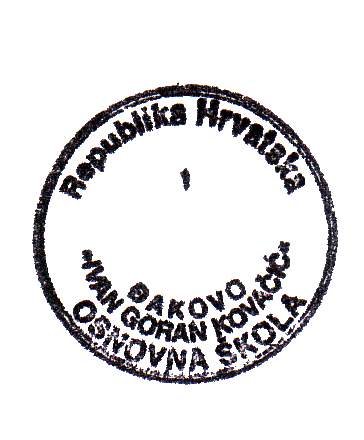 Ravnatelj škole:							Predsjednik školskog odbora:								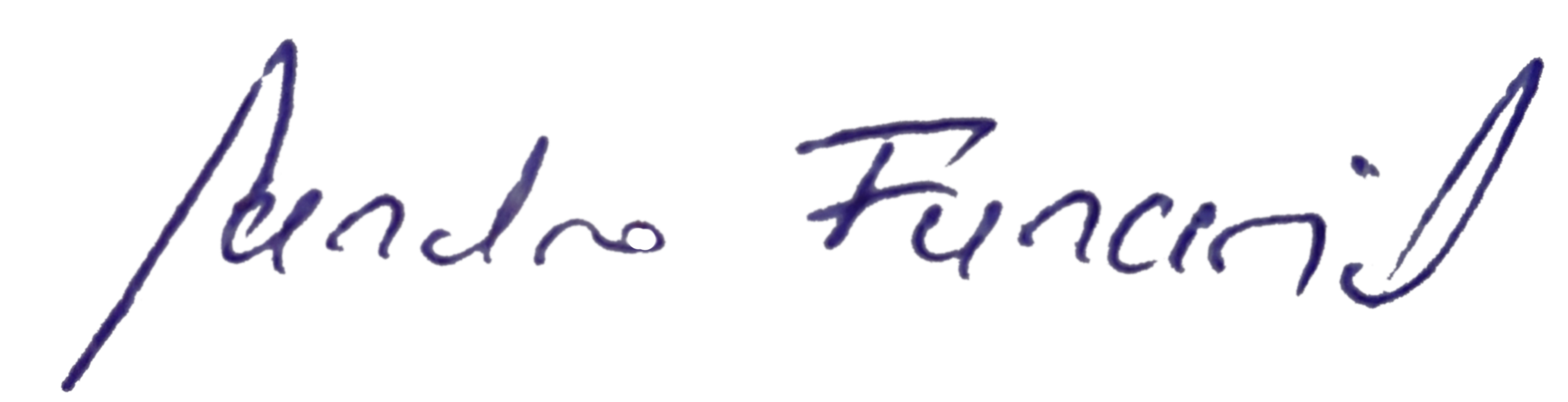 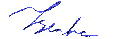         ____________________					_______________________          /Tihomir Benke, prof./						 /Sandro Funarić, prof./					http://os-igkovacic-dj.skole.hrIBAN HR04 2402006 1100587273E-mail: igkdjak@gmail.comOsnovna škola "Ivan Goran Kovačić"Osnovna škola "Ivan Goran Kovačić"AdresaKralja Tomislava 25, ĐakovoBroj_i_naziv pošte31400 ĐakovoBroj telefona813 572; Broj telefaksa: 813 282ŽupanijaOsječko-baranjskaBroj učenikaI-IV   razred233 uč. V-VIII razred:306uč.Ukupno       :539 uč.GLAZBENA ŠKOLAI. razredII. razredIII. razredIV. razredV. razredVI. razredUKUPNOĐAKOVO363128161815144PO SEMELJCI89551230PO STRIZIVOJNA67546230Ukupno:504738252519204Sveukupno:743Broj razrednih odjela    Broj razrednih odjela    I-IV         13V-VIII       16Glaz.šk.     18Ukupno47Ukupno djelatnika78                      a) učitelja razredne nastave13                      b) učitelja predmetne nastave31                      c) učitelja glazbene škole20                      d) stručnih suradnika4                      e) ostalih djelatnika10PRIKAZ UNUTRAŠNJEG ŠKOLSKOG PROSTORA I NJEGOVE NAMJENE U ŠK.GOD. 2017./2018., TE STANJE OPĆE OPREME (namještaj) Tablica 1.PRIKAZ UNUTRAŠNJEG ŠKOLSKOG PROSTORA I NJEGOVE NAMJENE U ŠK.GOD. 2017./2018., TE STANJE OPĆE OPREME (namještaj) Tablica 1.PRIKAZ UNUTRAŠNJEG ŠKOLSKOG PROSTORA I NJEGOVE NAMJENE U ŠK.GOD. 2017./2018., TE STANJE OPĆE OPREME (namještaj) Tablica 1.PRIKAZ UNUTRAŠNJEG ŠKOLSKOG PROSTORA I NJEGOVE NAMJENE U ŠK.GOD. 2017./2018., TE STANJE OPĆE OPREME (namještaj) Tablica 1.PRIKAZ UNUTRAŠNJEG ŠKOLSKOG PROSTORA I NJEGOVE NAMJENE U ŠK.GOD. 2017./2018., TE STANJE OPĆE OPREME (namještaj) Tablica 1.PRIKAZ UNUTRAŠNJEG ŠKOLSKOG PROSTORA I NJEGOVE NAMJENE U ŠK.GOD. 2017./2018., TE STANJE OPĆE OPREME (namještaj) Tablica 1.PRIKAZ UNUTRAŠNJEG ŠKOLSKOG PROSTORA I NJEGOVE NAMJENE U ŠK.GOD. 2017./2018., TE STANJE OPĆE OPREME (namještaj) Tablica 1.Naziv prostora(klasična učionica, specijalizirana učionica,knjižnica, kabinet, dvorana)BrojVeličinau m²Namjena u smjenama po dvije smjeneNamjena u smjenama po dvije smjeneŠifra stanjaŠifra stanjaNaziv prostora(klasična učionica, specijalizirana učionica,knjižnica, kabinet, dvorana)BrojVeličinau m²Namjena u smjenama po dvije smjeneNamjena u smjenama po dvije smjeneopćaOp.didRazredna nastava - klasične učionice8488 82 1-specijalizirana učionica za informatiku2651 11 2TV-sala1851 11 1Ukupno m²534Predmetna nastava-učionica s kabinetom8658 8 3 2-učionica za vjeronauk1651 1 1 2Ukupno 12650Sveukupno:1.184m²OPREMLJENOST ŠKOLEOPREMLJENOST ŠKOLETV prijemnik s videorekorderom3 komGrafoskop8 komCD Player      10 komEpiskop1 komTambure20 komGitara3 komPijanino4 komElektrični piano2 komFlauta1 komViolina2 komKompjutori PC48 komPrijenosno računalo                               16 komLCD projektor15 komGlazbena linija2 komRazglas za školu2 komKnjiga u školskoj knjižnici 8096 komPrinova knjiga u prošloj šk. god.9 kom OPREMA ZA SPECIJALIZIRANU UČIONICU OPREMA ZA SPECIJALIZIRANU UČIONICU OPREMA ZA SPECIJALIZIRANU UČIONICU 1. BiologijaDANE2. KemijaDANE3. FizikaDANEPRIKAZ SVIH ZAPOSLENIH DJELATNIKA U ŠKOLI1.3. PODACI O UČITELJIMAPRIKAZ SVIH ZAPOSLENIH DJELATNIKA U ŠKOLI1.3. PODACI O UČITELJIMAPRIKAZ SVIH ZAPOSLENIH DJELATNIKA U ŠKOLI1.3. PODACI O UČITELJIMAPRIKAZ SVIH ZAPOSLENIH DJELATNIKA U ŠKOLI1.3. PODACI O UČITELJIMAPRIKAZ SVIH ZAPOSLENIH DJELATNIKA U ŠKOLI1.3. PODACI O UČITELJIMAPRIKAZ SVIH ZAPOSLENIH DJELATNIKA U ŠKOLI1.3. PODACI O UČITELJIMAIme i prezimeGod.stažaStrukaŠkolska spremaPredmetGod. 1. Zdenka Perić29učiteljicaVŠSRN1960.2. Anđelka Blažević38učiteljicaVŠSRN1958.3. Zrinka Funarić9učiteljicaVSSRN1982.4. Mara Čar27učiteljicaVSSRN1961.5. Anica Glavina33učiteljicaVŠSRN1961.6. Ivica Babić37učiteljVŠSRN1955.7. Ljiljana Andrić32učiteljicaVŠSRN1960.8. Slavenka Ćurić12učiteljicaVSSRN1982.9. Mirjana Gavran30učiteljicaVŠSRN1963.10. Marija Šimičević20učiteljicaVSSRN1973.11. Morana Babić31učiteljicaVŠSRN1960.12. Ksenija Tišma Čapo16učiteljicaVSSRN1976.13. Goranka Jurković40učiteljicaVŠSRN1953.14. Marija Biuk16profesorVSSHJ1977.15. Jasmina Munćan6profesorVSSHJ1986.16. Mihaela Andabak8profesorVSSHJ1981.17. Ante Andabak16profesorVSSHJ1975. 18. Mirta Buković26profesorVSSLK1964.19. Magdalena Goluža  18profesorVSSGK1976.20. Vedran Čičković9profesorVSSEJ,POV1979.21. Valentina Blažević1profesorVSSEJ,HJ1990.22. Mira Tokić35profesorVSSEJ,NJJ1959.23. Goranka Šimić11profesorVSSEJ,NJJ1980.24. Jelena Prskalo11profesorVSSEJ,NJJ1981. 25. Marija Tokić5profesorVSSMAT,INF1987.26. Slavica Križić32profesorVSSMAT1960.27. Zdravko Ćurić24profesorVSSMiF1963.28. Ljiljana Brajko24profesorVSSMiF1967.29. Nataša Šego16profesorVSSBiK1968.30. Mirjana Kereta16profesorVSSBiK1973.31. Ivo Galić40profesorVSSPOV;GEO1953.32. Nikolina Palfi7profesorVSSPOV1980.33. Damir Ereš28profesorVSSTK, INF.1964.34. Vinko Pilipović30profesorVSSTK, INF.1960.35. Dejan Peroković14profesorVSSTK1977.36. Ilija Kovačević24profesorVSSTK, INF.1967. 37. Goran Čar31profesorVSSTZK1961.38. Ivan Duvnjak36profesorVSSTZK1960.39. Danica Žeravica28profesorVSSVJ1958.40. Terezija Jurković27profesorVSSVJ196341. Mara Kovačević32profesorVSSVJ1954.42. Marina Filipović                        8profesorVSSKEM1982.43. Jerko Vrbanec                            4profesorVSSGEO1987.44. Denis Njari6profesorVSSPOV1987.Glazbena školaGlazbena školaGlazbena školaGlazbena školaGlazbena školaGlazbena školaIme i prezimeGod.StažaStrukaŠkolska spremaPredmetGod. 1.Brigita Menrat18profesorVSSklavir1977.2.Matea Matić1mag.VSSklavir1993.3.Lilian Giber-Opačak9profesorVSSklavir1984.4.Ljudevit Laušin3mag. gl. ped.VSSgitara1982.5.Vedran Zec17profesorVSSgitara1975.6.Adam Pavić37suradnikSSSgitara1952.7.Marijan Čatić9profesor  VSStambura1985.8.Vladimir Ćatić21profesorVSStambure1972.9.Tomislav Radičević11profesorVSStambura1982.10.Tomislav Seiter9profesorVSStambura1985.11.Darko Šunić12profesorVSStambura1982.12.Sandro Funarić14profesorVSSvoditelj/tambura1979.13.Igor Dumančić6prvostupnikVŠStambura1986.14.Agneza Hegyi11profesorVSSviolina1974.15.Martina Radoš5mag. gl. ped.VSSsolfeggio1989.16.Sanja Gavran11profesorVŠSsolfeggio1982.17.Marijana Matijević11mag. mus.VSSzbor, klavir1978.18.Martina Knežević0prvostupnikVSSSolfeggio (zamjena za M. Radoš)1993.19.Nikola Barišić0glazbenik tamburašSSStambure1996.20.Maja Varga14prof.VSSklavir (zamjena za Lilian1979.PODACI O RAVNATELJU I STRUČNIM SURADNICIMATablica 7.PODACI O RAVNATELJU I STRUČNIM SURADNICIMATablica 7.PODACI O RAVNATELJU I STRUČNIM SURADNICIMATablica 7.PODACI O RAVNATELJU I STRUČNIM SURADNICIMATablica 7.PODACI O RAVNATELJU I STRUČNIM SURADNICIMATablica 7.PODACI O RAVNATELJU I STRUČNIM SURADNICIMATablica 7.Ime i prezimeGod.stažaStrukaŠkolska spremaPredmetGod. 1. Tihomir Benke31profesor PTOVSSTK       1962.2. Anđa Pavlinović34dipl. pedagogVSSPedagoginja 1959.3. Ljilja Runje22profesor psihologijeVSSPsihologinja 1963.4. Antonija Božić1mag. defektologije VSSDefektologinja1984. 5. Josip Drmić6knjižničarVSSKnjižničar 1983.PODACI O ADMINISTRATIVNOM I TEHNIČKOM OSOBLJUTablica 8.PODACI O ADMINISTRATIVNOM I TEHNIČKOM OSOBLJUTablica 8.PODACI O ADMINISTRATIVNOM I TEHNIČKOM OSOBLJUTablica 8.PODACI O ADMINISTRATIVNOM I TEHNIČKOM OSOBLJUTablica 8.PODACI O ADMINISTRATIVNOM I TEHNIČKOM OSOBLJUTablica 8.PODACI O ADMINISTRATIVNOM I TEHNIČKOM OSOBLJUTablica 8.Ime i prezimeGod.stažaStrukaŠkolska spremaPoslove koje obavljajuGod.1. Ante Križić36pravnikVSStajnik1957.2. Alen Benke  14ekonomskaSSSračunovođa1984.3. Stjepan Čizmarević33metalskaSSSložač1962.4. Mirko Gams27vodoinstalaterSSSdomar1967.5. Blaženka Ilijević26ugostiteljskaSSSkuharica1967.6. Ljubica Perko33ugostiteljskaSSSkuharica1964.7. Marija Jurec29radnicaNKVspremačica1957.8. Mirjana Gams 18radnicaSSSspremačica1972.9. Melita Kovačević18radnicaNKVspremačica  1978.10. Janja Miler29radnicaNKVspremačica1952.ORGANIZACIJA RADAPODACI O UČENICIMA I RAZREDNIM ODJELIMAORGANIZACIJA RADAPODACI O UČENICIMA I RAZREDNIM ODJELIMAORGANIZACIJA RADAPODACI O UČENICIMA I RAZREDNIM ODJELIMAORGANIZACIJA RADAPODACI O UČENICIMA I RAZREDNIM ODJELIMAORGANIZACIJA RADAPODACI O UČENICIMA I RAZREDNIM ODJELIMAORGANIZACIJA RADAPODACI O UČENICIMA I RAZREDNIM ODJELIMABROJ UČENIKATablica 9.BROJ UČENIKATablica 9.BROJ UČENIKATablica 9.BROJ UČENIKATablica 9.BROJ UČENIKATablica 9.BROJ UČENIKATablica 9.Raz.svegaŽS teškoćamau razvojuponavljačiRazrednik1.a1.b1.c17151811681 prilagodba1 prilagodba1 prilagodbaAnica GlavinaIvica BabićLjiljana AndrićUkupno50253 prilagodbe02.a2.b2.c191821119112 prilagodba1 prilagodbaMirjana GavranMarija ŠimičevićMorana BabićUkupno58313  prilagodbe03.a3.b3.c16191771272 prilagodba1 prilagodba1 prilagodbaSlavenka ĆurićKsenija Tišma ČapoGoranka JurkovićUkupno52264  prilagodbe04.a4.b4.c4.d20231515118861 individualizacija1 prilagodbaZdenka PerićAnđelka BlaževićZrinka FunarićMara čarUkupno74301 prilagodbe 1 individualizacija0UKUPNOI.-IV23311511 PRILAGODBI1 INDIVIDUALIZACIJA05.a5.b5.c5.d1917191968971 prilagodba2 individualizacije2 prilagodbeTerezija JurkovićMirjana KeretaValentina BlaževićMarija BiukUkupno74303 prilagodbe  i 1 individualizacija06.a6.b6.c6.d191920171012892 individualizacije1 individualizacija1 prilagodba2 individualizacijeNataša ŠegoMira TokićJasmina MunćanMarija TokićUkupno75391  prilagodba5 individualizacija07.a7.b7.c7.d17182119989132 individualizacije1 individualizacijaZdravko ĆurićGoran ČarDamir ErešVedran ČičkovićUkupno 75393 individualizacije08.a8.b8.c8.d2221192012126101 prilagodba1 prilagodbaIvan DuvnjakMihaela AndabakGoranka ŠimićLjiljana BrajkoUkupno82402 prilagodbe0UKUPNO V.-VIII.3061586 prilagodbi 10 individualizacija0UKUPNOI.-VIII.53926317 prilagodbi11 individualizacija0GLAZBENA ŠKOLAGLAZBENA ŠKOLAGLAZBENA ŠKOLAGLAZBENA ŠKOLAGLAZBENA ŠKOLARAZREDPREDMETBROJ UČENIKARAZREDNIKUČITELJI1.gitara13TOMISLAV RADIČEVIĆAdam PavićVedran ZecLjudevit Laušin1.klavir13TOMISLAV RADIČEVIĆBrigita MenratMatea MatićMaja Varga (Lilian Giber Opačak)Marijana Matijević1.tambura4TOMISLAV RADIČEVIĆSandro FunarićNikola BarišićDarko Šunić1.violina6TOMISLAV RADIČEVIĆAgneza Hegyi1.tambure - PO Semeljci8IGOR DUMANČIĆMarijan ČatićIgor DumančićMartina Knežević (Martina Radoš)1.tambure - PO Strizivojna6TOMISLAV SEITERVladimir ČatićTomislav SeiterNikola BarišićMartina Knežević (Martina Radoš)UKUPNO:UKUPNO:502.gitara11SANDRO FUNARIĆAdam PavićVedran ZecLjudevit Laušin2.klavir7SANDRO FUNARIĆBrigita MenratMaja Varga (Lilian Giber Opačak)Marijana Matijević2.tambura9SANDRO FUNARIĆSandro FunarićTomislav RadičevićDarko Šunić2.violina4SANDRO FUNARIĆAgneza Hegyi2.tambure - PO Semeljci9IGOR DUMANČIĆMarijan ČatićIgor DumančićMartina Knežević (Martina Radoš)2.tambure - PO Strizivojna7TOMISLAV SEITERVladimir ČatićTomislav SeiterMartina Knežević (Martina Radoš)UKUPNO:UKUPNO:473.gitara9DARKO ŠUNIĆAdam PavićVedran ZecLjudevit Laušin3.klavir10DARKO ŠUNIĆBrigita MenratMatea MatićMaja Varga (Lilian Giber Opačak)Marijana Matijević3.tambura6DARKO ŠUNIĆSandro FunarićTomislav RadičevićDarko Šunić3.violina3DARKO ŠUNIĆAgneza Hegyi3.tambure - PO Semeljci5IGOR DUMANČIĆMarijan ČatićIgor DumančićMartina Knežević (Martina Radoš)3.tambure - PO Strizivojna5TOMISLAV SEITERVladimir ČatićTomislav SeiterMartina Knežević (Martina Radoš)UKUPNO:UKUPNO:384.gitara3VEDRAN ZECVedran ZecLjudevit Laušin4.klavir10VEDRAN ZECBrigita MenratMatea MatićMaja Varga (Lilian Giber Opačak)4.tambura3VEDRAN ZECTomislav RadičevićDarko Šunić4.violina0VEDRAN ZEC4.tambure - PO Semeljci5IGOR DUMANČIĆMarijan ČatićIgor DumančićMartina Knežević (Martina Radoš)4.tambure - PO Strizivojna4TOMISLAV SEITERVladimir ČatićTomislav SeiterMartina Knežević (Martina Radoš)UKUPNO:UKUPNO:255.gitara3LJUDEVIT LAUŠINAdam PavićVedran Zec5.klavir6LJUDEVIT LAUŠINBrigita MenratMaja Varga (Lilian Giber Opačak)Marijana Matijević5.tambura8LJUDEVIT LAUŠINTomislav RadičevićDarko ŠunićSandro FunarićNikola Barišić5.violina1LJUDEVIT LAUŠINAgneza Hegyi5.tambure - PO Semeljci1IGOR DUMANČIĆIgor DumančićMartina Knežević (Martina Radoš)5.tambure - PO Strizivojna6TOMISLAV SEITER Vladimir ČatićTomislav SeiterMartina Knežević (Martina Radoš)UKUPNO:UKUPNO:256.gitara4ADAM PAVIĆAdam PavićVedran ZecLjudevit Laušin6.klavir7ADAM PAVIĆBrigita MenratMaja Varga (Lilian Giber Opačak)Marijana MatijevićMatea Matić6.tambura2ADAM PAVIĆTomislav RadičevićDarko Šunić6.violina2ADAM PAVIĆAgneza Hegyi6.tambure - PO Semeljci2IGOR DUMANČIĆIgor DumančićMartina Knežević (Martina Radoš)6.tambure - PO Strizivojna2TOMISLAV SEITER Tomislav SeiterMartina Knežević (Martina Radoš)UKUPNO:UKUPNO:19UKUPNO UČENIKA U GLAZBENOJ ŠKOLI:UKUPNO UČENIKA U GLAZBENOJ ŠKOLI:UKUPNO UČENIKA U GLAZBENOJ ŠKOLI:204 učenika204 učenikaGLAZBENA ŠKOLA  - tablični prikaz brojnog stanja po razredima i instrumentimaGLAZBENA ŠKOLA  - tablični prikaz brojnog stanja po razredima i instrumentimaGLAZBENA ŠKOLA  - tablični prikaz brojnog stanja po razredima i instrumentimaGLAZBENA ŠKOLA  - tablični prikaz brojnog stanja po razredima i instrumentimaGLAZBENA ŠKOLA  - tablični prikaz brojnog stanja po razredima i instrumentimaGLAZBENA ŠKOLA  - tablični prikaz brojnog stanja po razredima i instrumentimaGLAZBENA ŠKOLA  - tablični prikaz brojnog stanja po razredima i instrumentimaGLAZBENA ŠKOLA  - tablični prikaz brojnog stanja po razredima i instrumentimainstrumentI. razredII. razredIII. razredIV. razredV. razredVI. razredukupno po instr.MATIČNA ŠKOLA U ĐAKOVUMATIČNA ŠKOLA U ĐAKOVUMATIČNA ŠKOLA U ĐAKOVUMATIČNA ŠKOLA U ĐAKOVUMATIČNA ŠKOLA U ĐAKOVUMATIČNA ŠKOLA U ĐAKOVUKLAVIR13710106753GITARA1311933443TAMBURA49638232VIOLINA64301216Ukupno:363128161815144PODRUČNI ODJEL U SEMELJCIMAPODRUČNI ODJEL U SEMELJCIMAPODRUČNI ODJEL U SEMELJCIMAPODRUČNI ODJEL U SEMELJCIMAPODRUČNI ODJEL U SEMELJCIMAPODRUČNI ODJEL U SEMELJCIMATAMBURE89551230PODRUČNI ODJEL U STRIZIVOJNIPODRUČNI ODJEL U STRIZIVOJNIPODRUČNI ODJEL U STRIZIVOJNIPODRUČNI ODJEL U STRIZIVOJNIPODRUČNI ODJEL U STRIZIVOJNIPODRUČNI ODJEL U STRIZIVOJNITAMBURE67546230Ukupno:504738252519204predmetMŽUkupnoklavir114253gitara232043tambura692392violina11516UKUPNO104100204KALENDAR RADA ŠKOLETablica 10.KALENDAR RADA ŠKOLETablica 10.KALENDAR RADA ŠKOLETablica 10.KALENDAR RADA ŠKOLETablica 10.KALENDAR RADA ŠKOLETablica 10.KALENDAR RADA ŠKOLETablica 10.KALENDAR RADA ŠKOLETablica 10.OBRAZOVNO RAZDOBLJEMjesecBroj radnih danaBroj nastavnih dana Broj praznikai nedjelja  Broj planiranihproslavaBrojučeničkihpraznikaI. OBRAZOVNO RAZDOBLJE4.9.-22.12.2017.IX20204I. OBRAZOVNO RAZDOBLJE4.9.-22.12.2017.X222251I. OBRAZOVNO RAZDOBLJE4.9.-22.12.2017.XI21215I. OBRAZOVNO RAZDOBLJE4.9.-22.12.2017.XII1616713II. OBRAZOVNO RAZDOBLJE15.1.- 15.6.2018.Proljetnipraznici29.3.- 6.4.  2018.I131367II. OBRAZOVNO RAZDOBLJE15.1.- 15.6.2018.Proljetnipraznici29.3.- 6.4.  2018.II20204II. OBRAZOVNO RAZDOBLJE15.1.- 15.6.2018.Proljetnipraznici29.3.- 6.4.  2018.III201941II. OBRAZOVNO RAZDOBLJE15.1.- 15.6.2018.Proljetnipraznici29.3.- 6.4.  2018.IV161564II. OBRAZOVNO RAZDOBLJE15.1.- 15.6.2018.Proljetnipraznici29.3.- 6.4.  2018.V22215II. OBRAZOVNO RAZDOBLJE15.1.- 15.6.2018.Proljetnipraznici29.3.- 6.4.  2018.VI101021UKUPNO18017748414Državni praznici i blagdani - Dan neovisnosti- Dan svih svetih- Božić (23.12. priredba za učenike)1.1.                  - Nova godina6.1.                  - Sveta tri kralja1.4.                  - Uskrs1.5.                  - Praznik rada8.5.                  - Dan grada Đakova31.5.                - TijelovoGODIŠNJI FOND SATI NASTAVNIH PREDMETA PO RAZREDNIM ODJELIMATablica 11.GODIŠNJI FOND SATI NASTAVNIH PREDMETA PO RAZREDNIM ODJELIMATablica 11.GODIŠNJI FOND SATI NASTAVNIH PREDMETA PO RAZREDNIM ODJELIMATablica 11.GODIŠNJI FOND SATI NASTAVNIH PREDMETA PO RAZREDNIM ODJELIMATablica 11.GODIŠNJI FOND SATI NASTAVNIH PREDMETA PO RAZREDNIM ODJELIMATablica 11.GODIŠNJI FOND SATI NASTAVNIH PREDMETA PO RAZREDNIM ODJELIMATablica 11.GODIŠNJI FOND SATI NASTAVNIH PREDMETA PO RAZREDNIM ODJELIMATablica 11.GODIŠNJI FOND SATI NASTAVNIH PREDMETA PO RAZREDNIM ODJELIMATablica 11.GODIŠNJI FOND SATI NASTAVNIH PREDMETA PO RAZREDNIM ODJELIMATablica 11.GODIŠNJI FOND SATI NASTAVNIH PREDMETA PO RAZREDNIM ODJELIMATablica 11.NAZIV PREDMETAGODIŠNJI BROJ SATI NASTAVE po odjelima od I - VIII razreda            GODIŠNJI BROJ SATI NASTAVE po odjelima od I - VIII razreda            GODIŠNJI BROJ SATI NASTAVE po odjelima od I - VIII razreda            GODIŠNJI BROJ SATI NASTAVE po odjelima od I - VIII razreda            GODIŠNJI BROJ SATI NASTAVE po odjelima od I - VIII razreda            GODIŠNJI BROJ SATI NASTAVE po odjelima od I - VIII razreda            GODIŠNJI BROJ SATI NASTAVE po odjelima od I - VIII razreda            GODIŠNJI BROJ SATI NASTAVE po odjelima od I - VIII razreda            GODIŠNJI BROJ SATI NASTAVE po odjelima od I - VIII razreda            IIIIIIIVVVIVIIVIIIUkupnoHrvatski jezik5255255257007007005605604795Likovna kult.1051051051401401401401401015Glazbena kult.1051051051401401401401401015Engleski jezik2102102102804204204204202590Matematika4204204205605605605605604060Priroda210280490Biologija280280560Kemija280280560Fizika280280560PiD2102102104201050Povijest2802802802801120Zemljopis2102802802801050Tehnička kult.140140140140560TZK3153153152802802802802802345Izb. Njemački jezik2101407014070630Izb. Informatika2803502802801190Izb. Vjeronauk2102102102802802802802802030Ukupno2100210021003010378039204340427025620Nastavni dani5255255257207207207207205175GODIŠNJI FOND SATI NASTAVNIH PREDMETA PO RAZREDNIM ODJELIMATablica 11.GODIŠNJI FOND SATI NASTAVNIH PREDMETA PO RAZREDNIM ODJELIMATablica 11.GODIŠNJI FOND SATI NASTAVNIH PREDMETA PO RAZREDNIM ODJELIMATablica 11.GODIŠNJI FOND SATI NASTAVNIH PREDMETA PO RAZREDNIM ODJELIMATablica 11.GODIŠNJI FOND SATI NASTAVNIH PREDMETA PO RAZREDNIM ODJELIMATablica 11.GODIŠNJI FOND SATI NASTAVNIH PREDMETA PO RAZREDNIM ODJELIMATablica 11.GODIŠNJI FOND SATI NASTAVNIH PREDMETA PO RAZREDNIM ODJELIMATablica 11.GODIŠNJI FOND SATI NASTAVNIH PREDMETA PO RAZREDNIM ODJELIMATablica 11.NAZIV PREDMETAGODIŠNJI BROJ SATI NASTAVE po odjelima od I - VI razreda            GODIŠNJI BROJ SATI NASTAVE po odjelima od I - VI razreda            GODIŠNJI BROJ SATI NASTAVE po odjelima od I - VI razreda            GODIŠNJI BROJ SATI NASTAVE po odjelima od I - VI razreda            GODIŠNJI BROJ SATI NASTAVE po odjelima od I - VI razreda            GODIŠNJI BROJ SATI NASTAVE po odjelima od I - VI razreda            GODIŠNJI BROJ SATI NASTAVE po odjelima od I - VI razreda            I.II.III.IV.V.VI.UkupnoGitara9107706302102102803010Klavir9104907007004204903710Tambure12601750112084010504206440Violina4202802100701401120Solfeggio2802802802802802801680Zbor70707070140Orkestar70707070140Komorno muziciranje70707070280Teorija glazbe3535Ukupno29532344175624501890234516555PLAN IZBORNIH PREDMETA U ŠKOLITablica 12.PLAN IZBORNIH PREDMETA U ŠKOLITablica 12.PLAN IZBORNIH PREDMETA U ŠKOLITablica 12.PLAN IZBORNIH PREDMETA U ŠKOLITablica 12.PLAN IZBORNIH PREDMETA U ŠKOLITablica 12.PLAN IZBORNIH PREDMETA U ŠKOLITablica 12.Naziv programaRazredBroj učenikaIzvršitelj ProgramaSatiSatiNaziv programaRazredBroj učenikaIzvršitelj Programatjednogod.Njemački jezik4.50Jelena Prskalo6210Njemački jezik5.30Jelena Prskalo4140Njemački jezik6.8Jelena Prskalo270Njemački jezik7.28Jelena Prskalo4140Njemački jezik8.12Jelena Prskalo270Informatika5.50Damir Ereš8280Informatika6.69Ilija Kovačević10350Informatika7.49Vinko Pilipović8280Informatika8.13Ilija Kovačević270Informatika8.34Vinko Pilipović6210Vjeronauk1.49Terezija Jurković6210Vjeronauk2.57Danica Žeravica6210Vjeronauk3.35Terezija Jurković4140Vjeronauk3.16Mara Kovačević270Vjeronauk4.47Danica Žeravica6210Vjeronauk4.22Mara Kovačević270Vjeronauk5.73Terezija Jurković8280Vjeronauk6.75Mara Kovačević8280Vjeronauk7.73Mara Kovačević8280Vjeronauk8.81Danica Žeravica8210RAD PO REDOVITOM PROGRAMU UZ PRILAGODBU SADRŽAJA I INDIVIDUALIZIRANE POSTUPKE Tablica 13.Rješenjem određen oblik radaBroj učenika s primjerenim oblikom školovanja po razredimaBroj učenika s primjerenim oblikom školovanja po razredimaBroj učenika s primjerenim oblikom školovanja po razredimaBroj učenika s primjerenim oblikom školovanja po razredimaBroj učenika s primjerenim oblikom školovanja po razredimaBroj učenika s primjerenim oblikom školovanja po razredimaBroj učenika s primjerenim oblikom školovanja po razredimaBroj učenika s primjerenim oblikom školovanja po razredimaUkupnoRješenjem određen oblik radaI.II.III.IV.V.VI.VII.VIII.UkupnoRedoviti program uz individualizirani pristup0001253011Redoviti program uz prilagodbu sadržaja3341310217DOPUNSKA NASTAVATablica 14.DOPUNSKA NASTAVATablica 14.DOPUNSKA NASTAVATablica 14.DOPUNSKA NASTAVATablica 14.DOPUNSKA NASTAVATablica 14.DOPUNSKA NASTAVATablica 14.PredmetRazredgrupaBroj uč.Sati god.Ime učitelja izvršiteljaMatematika1. 3853Učitelji 1. razredaHrvatski jezik1. 3852Učitelji 1. razredaMatematika2. 31053Učitelji 2. razredaHrvatski jezik2. 31152Učitelji 2. razredaMatematika3. 31453Učitelji 3. razredaHrvatski jezik3.31852Učitelji 3. razredaMatematika4. 3753Učitelji 4. razredaHrvatski jezik4. 3752Učitelji 4. razredaHrvatski jezik6. 11635Jasmina MunćanHrvatski jezik7. 1535Ante AndabakHrvatski jezik8. 11235Mihaela AndabakHrvatski jezik5. 1635Marija BiukEngleski jezik6.11035Mira TokićEngleski jezik7. 1535Vedran ČičkovićEngleski jezik8. 1535Goranka ŠimićEngleski jezik5. 11070Valentina BlaževićMatematika6.11035Marija TokićMatematika8. 11035Ljiljana BrajkoDODATNI RAD I RAD S NAPREDNIM UČENICIMA RNTablica 15.DODATNI RAD I RAD S NAPREDNIM UČENICIMA RNTablica 15.DODATNI RAD I RAD S NAPREDNIM UČENICIMA RNTablica 15.DODATNI RAD I RAD S NAPREDNIM UČENICIMA RNTablica 15.DODATNI RAD I RAD S NAPREDNIM UČENICIMA RNTablica 15.DODATNI RAD I RAD S NAPREDNIM UČENICIMA RNTablica 15.PredmetRazredgrupaBroj uč.Sati god.Učitelji izvršiteljiMatematika2. 117Učiteljica 2. razredaHrvatski jezik2.118Učitelji 2. razredaMatematika3. 235Učitelji 3. razredaHrvatski jezik3. 235Učitelji 3. razredaMatematika4. 353Učitelji 4. razredaHrvatski jezik4.352Učitelji 4. razredaMatematika4. 135Marija ŠimičevićDODATNA NASTAVA PNDODATNA NASTAVA PNDODATNA NASTAVA PNDODATNA NASTAVA PNDODATNA NASTAVA PNPredmetRazredUčitelji izvršiteljiBroj uč.Sati god.Hrvatski jezik7.Ante Andabak535Engleski jezik5.Valentina Blažević1535Engleski jezik8.Vedran Čičković3570Matematičari7.Zdravko Ćurić935Matematičari8.Ljiljana Brajko435Matematičari5.Slavica Križić935Matematičari6.Marija Tokić535Biolozi7.Mirjana Kereta1570Kemičari8.Nataša Šego870Fizičari8.Dejan Peroković1270Prva pomoć7. i 8.Marina Filipović1035Povijesna7.Nikolina Palfi1570Povijesna6.Denis Njari1070Geografi6. i 8.Ivo Galić870Geografi7.Jerko Vrbanec1570Vjeronaučna olimpijada8.Terezija Jurković1570IZVANNASTAVNE AKTIVNOSTITablica 16.IZVANNASTAVNE AKTIVNOSTITablica 16.IZVANNASTAVNE AKTIVNOSTITablica 16.IZVANNASTAVNE AKTIVNOSTITablica 16.Naziv aktivnostiBroj uč.Sati god.Ime izvršitelja1. Likovna grupa1535Zdenka Perić2. Ritmika3735Zrinka Funarić3. Literarna935Mara Čar4. Ritmika2235Slavenka Ćurić 5. Recitatorska735Mirjana Gavran6. Ritmika 2735Ksenija Tišma Čapo7. Scenska 1335Anđelka Blažević8. Mali zbor3070Mara Kovačević 9. Scenska835Anica Glavina10. Recitatori535Ljiljana Andrić11. Mali Nijemci 1. raz.1435Jelena Prskalo12. Mali Nijemci 1. raz.1135Jelena Prskalo13. Mali Nijemci 2. raz.2235Jelena Prskalo14. Mali Nijemci 3. raz. 1235Jelena Prskalo15. Mali Nijemci 3. raz.1235Jelena Prskalo16. Novinarska1570Ante Andabak17. Zbor3570Magdalena Goluža18. Medijska1035Jasmina Munćan19. Dramska 1635Marija Biuk20. Literarna1035Mihaela Andabak18. Futsal2035Goran Čar19. Odbojka (M+Ž)1535Goran Čar20. Rukomet (M)1535Ivan Duvnjak21. Rukomet (Ž)1535Ivan Duvnjak22. Likovna1470Mirta Buković23. Vizualni identitet škole22140Mirta Buković24. Biblijska skupina 470Danica Žeravica25. A orkestar GŠ70Tomislav Radičević26. B orkestar GŠ70Tomislav Radičević27. A zbor GŠ70Marijana Matijević 28. B zbor GŠ70Marijana Matijević 29. Modelari870Damir Ereš30. Foto grupa570Vinko Pilipović31. Web grupa570Vinko Pilipović32. Modelari 670Ilija Kovačević 33. Raketari670Ilija Kovačević 34. Učenička zadruga 470Danica Žeravica35. Tamburaški kvartet70Tomislav RadičevićUKLJUČENOST UČENIKA U IZVANŠKOLSKE AKTIVNOSTITablica 17.UKLJUČENOST UČENIKA U IZVANŠKOLSKE AKTIVNOSTITablica 17.UKLJUČENOST UČENIKA U IZVANŠKOLSKE AKTIVNOSTITablica 17.UKLJUČENOST UČENIKA U IZVANŠKOLSKE AKTIVNOSTITablica 17.Naziv  Broj uč. Mjesto ostvarivanja Način komuniciranjaNogomet55NK „Croatia“/NK „Đakovo“Izvještaji,posjeti Rukomet35RK ĐakovoIzvještaji,posjeti Folklor18KUD „TENA“/ KUD SKLADIzvještaji,posjeti Mažoretkinje12KUD SKLADIzvještaji,posjeti Zborno pjevanje3Crkveni zborIzvještaji,posjeti Ritmika27KUD SKLAD, Izvještaji,posjeti Karate8KK ĐakovoIzvještaji,posjeti Tenis26TK ĐakovoIzvještaji,posjeti Šah4ŠK ĐakovoIzvještaji,posjeti Plivanje5SK ĐakovoIzvještaji,posjeti Vatrogasci3DVD ĐakovoIzvještaji,posjeti Izviđači6IO ĐakovoIzvještaji,posjeti Jahanje12KK ĐakovoIzvještaji,posjeti Gimnastika/atletika20AK ĐakovoIzvještaji,posjeti Košarka17KK Đakovo/KK „7“Izvještaji,posjeti Sviranje20„Aria“, ŽupaIzvještaji,posjeti Ples9Studio za suvremeni plesIzvještaji,posjeti Odbojka24OK ĐakovoIzvještaji,posjeti Jiu-Jitsu/judo9Jiu-Jitsu „Triangle“/Izvještaji,posjeti Dramska3SkladIzvještaji,posjeti Vaterpolo 1VP ĐakovoIzvještaji,posjeti Mali nogomet3MNK CertisaIzvještaji,posjeti Streljaštvo1SK ĐakovoIzvještaji,posjeti Stolni tenis3STK DračiceIzvještaji,posjeti Misijska skupina4Župa Svih svetihIzvještaji,posjeti PLAN KULTURNE I JAVNE DJELATNOSTITablica 18.PLAN KULTURNE I JAVNE DJELATNOSTITablica 18.PLAN KULTURNE I JAVNE DJELATNOSTITablica 18.PLAN KULTURNE I JAVNE DJELATNOSTITablica 18.PLAN KULTURNE I JAVNE DJELATNOSTITablica 18.Mj.SadržajiVrijemeGodišnjesatiNositeljiaktivnostiIX.Prvi dan u školi4. 9. 2017.25Učitelji 1.i 4. razredaIX.Učenici 1. raz. Sigurno u školu6. 9. 2017.15MUP, učitelji 1-ih r., roditeljiIX. Dan HOO9. 9. 2017.20učitelj TZKučitelji RNX.Svjetski Dan učitelja5. 10. 2017.20svi učiteljiX.Obilježavanje Dana kruha i blagoslov u školi20. 10. 2017.40Učitelji PN i RNX.Svjetski dan štednje31. 10. 2017.20Učitelji RN i PNX.Mjesec knjige u tijeku mjeseca20knjižničarka, učeniciXI.Dan sjećanja na Vukovar18. 11. 2017.40povijesna grupaXI.Susret s književnikomu tijeku 20 knjižničar,  učitelji HJ razredniciXI.Mjesec borbe protiv ovisnostiu tijeku 12. mjeseca30Razrednici, pedagoginja, psihologinjaXII.Sv. Nikola  - podjela darova uz kratki program6. 12. 2017.20Učitelji RN i učitelji HJXII.U susret Božiću – priredba 21. 12. 2017.20Dječji zbor i mali zbor – voditelji INA, PN i RN  I.Dan sjećanja na Holokaust13.4.. 2018.10učenici PNII.Valentinovo14. 2. 2018.10Učitelji RN  i PNUređenje panoaII.Susret s književnikomu tijeku mjesecaknjige10učitelji HJ, knjižničar,učeniciIII.Pozdrav proljećuDan škole23. 3. 2018.50ravnatelj, stručni suradnici, svi učitelji, učenici, roditeljiIV.Međunarodni dan dječje knjige7. 4. 2018.10knjižničar, učitelji HJ, učeniciIV.Uskrs  – izložba pisanica, Uređenje panoa28. 3. 2018.20Učiteljice RNKnjižničar, učitelji PN i učiteljica LKV.Svjetski dan sporta26. 5. 2018.10Učitelj TZK, učitelji RN I PN V.Majčin dan7. 5. 2018.10Učitelji , učenici, roditeljiVI.Oproštaj s učenicima 8. r.15.6. 2018.30Učitelji i učenici PN i roditeljiGLAZBENA ŠKOLA – PLAN KULTURNE I JAVNE DJELATNOSTITablica 18a.GLAZBENA ŠKOLA – PLAN KULTURNE I JAVNE DJELATNOSTITablica 18a.GLAZBENA ŠKOLA – PLAN KULTURNE I JAVNE DJELATNOSTITablica 18a.GLAZBENA ŠKOLA – PLAN KULTURNE I JAVNE DJELATNOSTITablica 18a.GLAZBENA ŠKOLA – PLAN KULTURNE I JAVNE DJELATNOSTITablica 18a.Mj.SadržajiVrijemeGodišnje satiNositelji aktivnostiXI.Mini koncertstudeni 2017.20Učitelji i učenici glazbene školeXII.Božićni koncertprosinac. 2017.40Učitelji i učenici glazbene školeII.Mini koncertveljača 2018.20Učitelji i učenici glazbene školeIII.Dan škole – koncertožujak 2018.40Učitelji i učenici glazbene škole IV.Mini koncerttravanj 20178.20Učitelji i učenici glazbene školeVI.Završni koncertlipanj  2018.40Učitelji i učenici glazbene škole VI.Glazbena večer uz zbor, violinu i glasovirlipanj2018.15M. Matijević i A. HegyiVI.Obilazak i mini koncerti po školamalipanj 2018.40Učitelji i učenici glazbene školePROFESIONALNO INFORMIRANJE I USMJERAVANJETablica 19. PROFESIONALNO INFORMIRANJE I USMJERAVANJETablica 19. PROFESIONALNO INFORMIRANJE I USMJERAVANJETablica 19. PROFESIONALNO INFORMIRANJE I USMJERAVANJETablica 19. Sadržaj radaOblici radaRealizatoriVrijemeIdentifikacija učenikaneodlučnih u pogleduizbora zanimanjaanketerazgovorirazrednicipsiholog 10.mj.Identifikacija i obradaUčenika s zdravstvenim smetnjamaanketerazrednici 8.r.defektologliječnik 11.mj.Identifikacija i obrada učenika koji pokazuju natprosječne rezultateu nekoj aktivnostiKako pravilno odabrati Zanimanje razgovoranketeučiteljipsiholog1.mj.Praćenje uspjeha učenika u redovnoj nastavi i INA – uvid u pedagošku dok., analiza uspjeha s uč. Sistematski pregled učenika 8. ih razreda i preporuke za profesionalnu orijentacijuPredavanje, pedagoške radionicerazrednicipedagogpsihologliječnikTijekom školske godineKamo nakon osnovne školelik. i liter. rad, razrednik učit. LK i HJ2.mj.Grupno informiranje roditeljaPredavanja,prezentacijerazrednici8.raz.3.mj.Izbor zanimanja nakon OŠ za uč. i rod. 8. raz.informiranjerazrednicipedagog5.mj.Uvjeti upisa i upis  u srednje škole za uč.  8. raz.informiranjerazrednicipedagog6.mj.PODACI O RADNIM ZADUŽENJIMA DJELATNIKA ŠKOLE RAZREDNE I PREDMETNE NASTAVE   TE GLAZBENE ŠKOLE                                                                              Tablica u privitkuPODACI O OSTALIM DJELATNICIMA ŠKOLETablica 21. PODACI O OSTALIM DJELATNICIMA ŠKOLETablica 21. PODACI O OSTALIM DJELATNICIMA ŠKOLETablica 21. PODACI O OSTALIM DJELATNICIMA ŠKOLETablica 21. PODACI O OSTALIM DJELATNICIMA ŠKOLETablica 21. PODACI O OSTALIM DJELATNICIMA ŠKOLETablica 21. Ime i prezimeStrukaBroj sati Naziv poslova koje obavljaRadnovrijemeGodišnjezaduženje 1. T. Benkeprof. PTO40ravnatelj7-151792 2. A. Pavlinovićdipl.ped40pedagog8-14   13-191784 3. Lj. Runjeprof.psih.40psiholog8-14   13-191792 4.A.Božićmag. defektologije40defektolog8-14   13-191832 5. J. Drmićknjižničar40knjižničar8-14   13-191816 6. A. Križićdipl. prav40tajnik7-151784 8. A. Benkeekonomska40računovođa7-151840 9. S. Čizmarevićkovinotokar40ložač7-151808 10. M. Gamsvodoinstalater40domar7-151800 12. M. Gamsradnik40spremačica6-14   12-201800 13. M. Jurecradnik40spremačica6-14   12-201808 14. B. Ilijevićkuhar40kuharica7-11   14-181792 15. Lj. Perkokuhar40kuharica7-11   14-181808 16. M. Kovačevićradnica40spremačica6-14   12-201808PODACI O UČITELJIMA PRIPRAVNICIMAPODACI O UČITELJIMA PRIPRAVNICIMAPODACI O UČITELJIMA PRIPRAVNICIMAIme i prezime pripravnika StrukaIme i prezime mentoraIvan Damjanović Magistar edukacije hrvatskog jezika i književnostiAnte AndabakMartina KneževićPrvostupnica glazbene pedagogijeSanja GavranPLAN I PROGRAM RADA AKTIVA RAZREDNE NASTAVE              Tablica 22. PLAN I PROGRAM RADA AKTIVA RAZREDNE NASTAVE              Tablica 22. PLAN I PROGRAM RADA AKTIVA RAZREDNE NASTAVE              Tablica 22. SADRŽAJ – TEME  REALIZATORI VRIJEME1.Plan i program rada Aktiva razredne nastave2.Zaduženja učitelja u školskoj godini       2017./18.3. Pedagoška dokumentacija4.RazličitoVoditeljica Aktivaravnatelj Školepedagoginja Školevoditeljica AktivaIX.1. Primjeri dobre prakse2. Planiranje programa povodom Dana Škole3.Izvješća sa seminara4.Različitoravnatelj Školeučitelji razredne nastave  voditeljica AktivaI.1.Upis učenika u prvi razred2.Dogovor i zaduženja za priredbu povodom dočeka prvašića3.Izleti i ekskurzije4.Analiza rada Aktiva5.RazličitoRavnatelj Školepedagoginja Školevoditeljica Aktiva     V.PLAN I PROGRAM RADA AKTIVA HRVATSKOGAJEZIKAPLAN I PROGRAM RADA AKTIVA HRVATSKOGAJEZIKAPLAN I PROGRAM RADA AKTIVA HRVATSKOGAJEZIKASADRŽAJ – TEME  REALIZATORIVRIJEME1. Izrada kurikuluma2. Izbor lektirnih naslova 3. Izrada mjesečnih i godišnjeg plana i programa4. Mjerila ocjenjivanja učenikova uspjeha u hrvatskom jeziku5. Obilježavanje Mjeseca knjige u našoj školi6. Organizacija Dana kruharavnateljpedagoginjaučitelji hrvatskog jezikaknjižničaručiteljica likovne kultureučiteljica glazbene kultureIX.Kako organizirati uspješnu školsku priredbu (božićna priredba, prijedlog tema za Dan škole)Razvoj medijske pismenosti učenikaDogovor o sudjelovanju na natjecanju u poznavanju hrvatskog jezika i LiDraNuMihaela AndabakJasmina Munćanučitelji hrvatskog jezikaXII.Izvješća s natjecanja u poznavanju hrvatskog jezika te LiDraNaMotivacija u nastavi hrvatskog jezikaOrganizacija Dana školeSuvremene nastavne metode na satu lektireučitelji hrvatskog jezikaAnte AndabakMarija BiukIII.Analiza stručnih tema održanih u okviru stručnog usavršavanjaOrganizacija završne priredbeIzvješće o ostvarenju plana i programasvi učitelji hrvatskoga jezikaVI. PLAN I PROGRAM RADA AKTIVA STRANIH JEZIKA                PLAN I PROGRAM RADA AKTIVA STRANIH JEZIKA                PLAN I PROGRAM RADA AKTIVA STRANIH JEZIKA               SADRŽAJ – TEME  REALIZATORIVRIJEME1. Zaduženja u šk.god.2017./2018.2. Dogovor o radu u šk. god. 2017./2018. pedagog9.mj3. Analiza šk. god. 2016./2017.4. DealingwithdifficultstudentsPedagoginjaGoranka ŠimićIX.1. Analiza uspješnosti u I. polugodištu učitelji  stranog jezika 12. mj.2.  Teachingproperusageoffindinginformation on the Internet.                                   3.  Workingwithtalentedstudents4. Aktualna problematikaUčitelji stranih jezikaVedran Čičković                                                                                      Jelena PrskaloXII.1. Uspjeh učenika na natjecanjima 2.  Teachingpresentationskills3. Različito                                                                            Goranka ŠimićIII.1. Analiza rada u šk. god.2017./2018.2. Planiranje rada za iduću šk. god.3. Primjeri dobre prakse: Realizacija projekta„Insta-storiesUčitelji stranog jezikaVI.PLAN I PROGRAM RADA AKTIVA BIOLOGIJE I KEMIJEPLAN I PROGRAM RADA AKTIVA BIOLOGIJE I KEMIJEPLAN I PROGRAM RADA AKTIVA BIOLOGIJE I KEMIJESADRŽAJ – TEME  REALIZATORI VRIJEME1.Izrada godišnjih planova i programa za prirodu, biologiju, kemiju 2.Raspored zaduženja  i planiranje rada u šk. god. 2017./18.3.  Uređenje i bojanjeučionce biologije i kemijeravnatelj,učiteljiceIX. 1. Raspored zaduženja i pripreme za       Dane kruha i zahvalnosti za plodove     Zemlje2. Istraživački usmjerena nastavavoditelj aktiva i učiteljiN. ŠegoX.1. Analiza rezultata natjecanja2. Projekti u  nastavi3. Obilježavanje Dana voda 22. ožujka voditelj aktivaMarina FilipovićučiteljiIII.1. Stručno usavršavanje: izvješća sa  seminara i aktiva2. Uređenje kabineta i pripreme za iduću školsku godinu3. Raznoučitelji i voditelj aktivaVIII.PLAN I PROGRAM RADA AKTIVA MATEMATIKE I FIZIKEPLAN I PROGRAM RADA AKTIVA MATEMATIKE I FIZIKEPLAN I PROGRAM RADA AKTIVA MATEMATIKE I FIZIKESADRŽAJ – TEME  REALIZATORIVRIJEME1. Nastavni planovi i programi za šk. god. 2017./2018.2. Tjedna zaduženja učitelja matematike i    fizike3. Građanski i Školski kurikulum matematičkog  i fizikalnog        područja4. Pravilnik o praćenju i ocjenjivanju učenika5. Mjerila ocjenjivanja za matematiku i fiziku6. Različitoravnatelj,pedagoginja,psihologinjavoditelj aktiva i učiteljiIX.1. Analiza uspjeha učenika u šk.god.2016./2017. iz matematike i fizike2. Pripreme za školska natjecanja iz       matematike i fizike i „Klokan bez granica“3. Analiza Večeri  matematike – profesorica Marija Tokić i suradnici4. RazličitoZdravko Ćurićučiteljipedagoginja,Marija TokićXII.1. Analiza natjecanja iz matematike i fizike (školska, županijska) 2. Primjer dobre prakse iz matematike i fizike3. Primjer dobre prakse dodatne nastave4. RazličitoučiteljiSlavica KrižićLjiljana BrajkoIV.1. Uspjeh učenika, dopunski radi i stručni aktivi u nastavnoj godini 2017./2018. 2. projektna nastava u nastavi fizike3. Različitopedagoginja,voditelj aktiva i učiteljiDejan PerokovićVI.PLAN I PROGRAM RADA AKTIVA POVIJESTI I GEOGRAFIJEPLAN I PROGRAM RADA AKTIVA POVIJESTI I GEOGRAFIJEPLAN I PROGRAM RADA AKTIVA POVIJESTI I GEOGRAFIJESADRŽAJ – TEME  REALIZATORIVRIJEME1. Analiza rada u protekloj šk. god.2. Tjedno zaduženje učitelja3. Planiranje i programiranje rada u šk. god.    2017./2018.; e - dnevnici4. Nastavna sredstva i pomagala – evidencija  i nabavka novih5. Važnije obljetnice u ovoj godini predsjednik, pedagoginjaIX.1. Stručno usavršavanje: Samostalan rad učenika u povijesti i geografiji 2. Stručni skupovi i seminari – izvješća3. Priprema za školsko natjecanje iz povijesti i geografije  Ivo Galićčlanovi aktiva, Jerko VrbanecI.1.Natjecanja iz povijesti i geografije - analiza2. Stručno usavršavanje : Korelacija u nastavi povijesti i geografije3. Važnije obljetnice u ovoj godini Denis NjariIII.-IV.1. Realizacija plana i programa i uspjeh učenika2. RazličitoučiteljiVIII.PLAN I PROGRAM RADA AKTIVA TZKPLAN I PROGRAM RADA AKTIVA TZKPLAN I PROGRAM RADA AKTIVA TZKSADRŽAJ – TEME  REALIZATORIVRIJEME1. Školski kurikulum za tjelesno i          zdravstveno područje2. Pravilnik o praćenju, provjeravanju i ocjenjivanju3. Analiza rada na ŽSV4. Plan i program ŠSD     5. Projekt „Vrtim zdravi film“ 6. Zdravstveni odgoj      7. Sportski susreti povodom dana HOO-a    ravnatelj, pedagoginja i učitelji TZKIX.1. Analiza realiziranih zadataka u proteklom periodu2. Sudjelovanje školskih ekipa   na međuopćinskim i županijskim  natjecanjima3.Organizacija školskih i među školskih   natjecanja4. Analiza rada ŠSD5. Različitopedagoginja i učitelji TZKXII.1. Izvješće o provedenim aktivnostima2. Analiza rada na ŽSV3. Uređenje školskog igrališta4. Organizacija među razrednog natjecanja  za 5.   i 6. razrede5. Organizacija natjecanja za Dan škole6. RazličitoGoran Čar, Ivan DuvnjakIII.1. Realizacija plana i programa2. Izvješće sa održanih međuopćinskih i županijskih  natjecanja3. Priprema i sudjelovanje učenika 4-8   razreda na uličnoj trci4. Organizirati dan sporta za kraj školske godineGoran Čar, Ivan DuvnjakV.-VI.PLAN I PROGRAM RADA AKTIVA TEHNIČKE KULTURE I INFORMATIKEPLAN I PROGRAM RADA AKTIVA TEHNIČKE KULTURE I INFORMATIKEPLAN I PROGRAM RADA AKTIVA TEHNIČKE KULTURE I INFORMATIKESADRŽAJ – TEME  REALIZATORIVRIJEME1. Tjedna zaduženja učitelja2. Raspored aktiva stručnih skupova i seminara3. Različitoravnatelj, voditelj aktivaVIII.1. Izrada operativnog i izvedbenog godišnjeg plana i programa2. Izrada rasporeda rada3.Različito Vinko PilipovićDamir ErešIlija KovačevićIX.1. Vremenik natjecanja iz Informatike i Tehničke kulture2. Primjeri dobre prakse - Pripremanje i izvođenje nastave uporabom novih metodičkih pristupa3. RazličitoSvi članovi aktivaIlija KovačevićI.1. Analiza rada u školskoj godini 2017./2018.2. RazličitoSvi članovi aktivaVI.PLAN I PROGRAM RADA AKTIVA VJEROUČITELJAPLAN I PROGRAM RADA AKTIVA VJEROUČITELJAPLAN I PROGRAM RADA AKTIVA VJEROUČITELJASADRŽAJ – TEME  REALIZATORIVRIJEME1. Zaduženja učitelja u šk.god.2017./2018.  2. Plan i program Aktiva vjeronauka3. Školski kurikulum;GOO e- imenik4. Pravilnik o praćenju i ocjenjivanju učenika5. Različitoravnateljvoditelj aktivapedagoginjaIX.1. Ostvarivanje plana i programa u 1. odgojno-       obrazovnom  razdoblju.2. Stručni skupovi seminari- izvješće3. Analiza uspjeha učenika na natjecanjima4. Predavanje – Misijsko poslanje Crkvesvi učiteljis. Jelena KovačevićTerezija JurkovićII.- III.1. Analiza rada vjeronaučne skupine2. Analiza rada biblijske skupine3. Analiza rada na kraju šk. god.4. Različito	Terezija Jurković     Danica Žeravicasvi učitelji  V.PLAN I PROGRAM RADA AKTIVA SOLFFEGIA PLAN I PROGRAM RADA AKTIVA SOLFFEGIA PLAN I PROGRAM RADA AKTIVA SOLFFEGIA SADRŽAJ – TEME  REALIZATORIVRIJEME1. Plan i program aktiva2. Seminari3. Školski kurikulum4. Udžbenici u nastavi solfeggia5. Različitoravnateljučitelji pedagoginjaIX.1. Izvješća sa seminara2. Izrada ispita iz solfeggia na kraju   polugodišta3. Izbor primjera iz glazbene kulture4. Pedagoška dokumentacija5. RazličitoUčiteljiravnateljXII.1. Metode intonacije u nastavi          solfeggia2. Programi za pisanje nota u nastavi    solfeggia 3. Aktivno slušanje glazbe u nastavi      solfeggia4. Primjeri iz glazbene literature kao diktati u nastavi solfeggia 5. RazličitoUčiteljiIII.1. Završni ispiti iz solfeggia2. Poslovi i obveze učitelja do kraja  nastavne godine3. Pedagoška dokumentacija4. Audicija za 1. razred glazbene škole. Izbor zadataka.5. RazličitoUčiteljiVI.PLAN I PROGRAM RADA AKTIVA KLAVIRAPLAN I PROGRAM RADA AKTIVA KLAVIRAPLAN I PROGRAM RADA AKTIVA KLAVIRASADRŽAJ – TEME  REALIZATORIVRIJEMEUtvrđivanje brojnog stanja učenika – podjela učenikaRaspored satiNabava nastavnih pomagalaPedagoška dokumentacijaStručna usavršavanja, seminariRazličitoravnateljvoditelj aktivaIX.Priprema za Božićni koncert Fond sati i realizacija plana i programaStručni skup – individualni rad s učenicimaIspit tehnikeRazličitoVoditelj aktivaXII.Koncert povodom Dana školeIspit iz polifone kompozicijeSmotra pijanista u SlatiniGlazbeni tjedan u OsijekuRazličitoVoditelj aktivaIII.Završni koncertGodišnji ispitiFond sati i realizacija plana i programaRazličitoVoditelj aktivaVI.PLAN I PROGRAM RADA AKTIVA GITAREPLAN I PROGRAM RADA AKTIVA GITAREPLAN I PROGRAM RADA AKTIVA GITARESADRŽAJ – TEME  REALIZATORIVRIJEMEZaduženja učiteljaPedagoška dokumentacijaRaspored javnih nastupa i satova za tekuću školsku godinuRazličitoravnatelj, učitelji gitareIX.Božićni koncert učenikaInterpretacija pojedinih    gitarističkih dijelaIzbor skladbi za Božićni koncert	Različitoučitelji gitareXII.Organizacija koncerta povodom  Dana školeIzvješće sa stručnih skupova   gitaristaRazličitoučitelji gitareIII.Završni koncert učenika Glazbene školeIspit učenika gitare na kraju šk. godineRazličitoučitelji gitareVI.PLAN I PROGRAM RADA AKTIVA TAMBURE I VIOLINEPLAN I PROGRAM RADA AKTIVA TAMBURE I VIOLINEPLAN I PROGRAM RADA AKTIVA TAMBURE I VIOLINESADRŽAJ – TEME  REALIZATORIVRIJEMEUtvrđivanje brojnog stanja učenikaNabava nastavnih pomagalaIspunjavanje pedagoške dokumentacijeOdlazak na seminare i stručne   skupoveRazličitoravnatelj,učitelji tambure i violineIX.Utvrđivanje brojnog stanje učenikaPriprema za Božićni koncert Ispunjavanje pedagoške dokumentacijeOdlazak na seminare i stručne skupoveRazličitoučitelji tambure i violineXII.Utvrđivanje brojnog stanja učenikaOrganizacija koncerta povodom Dana  školePregled i dopuna dokumentacije Odlazak na seminare i stručne  skupoveProvjera nastavnih sredstava i pomagalaRazličitoučitelji tambure i violineIII.Analiza brojnog stanja učenikaProvjera pedagoške dokumentacijeUtvrđivanje ispitnih rokovaUtvrđivanje datuma prijemnih ispitaRazličitoučitelji tambure i violineVI.PLAN RADA RAZREDNIH VIJEĆA Tablica 23.PLAN RADA RAZREDNIH VIJEĆA Tablica 23.PLAN RADA RAZREDNIH VIJEĆA Tablica 23.PLAN RADA RAZREDNIH VIJEĆA Tablica 23.PLAN RADA RAZREDNIH VIJEĆA Tablica 23.Mj.Sadržaj radaDatum ostvarivanjaIzvršiteljNapomenaIXBrojno stanje odjela(grupe DOD, DOP, INA i IZBORNA)Planiranje i programiranjePedagoška dokumentacija Aktualna problematika        11.09.ravnatelj  pedagoginja nastavniciRVXIBrojno stanje odjelaRealizacija plana i programaNegativne ocjene po predmetima i učenicimaOdgojna problematika10.11.učiteljipedagoginjaRVXII.Brojno stanje odjelaRealizacija plana i programaUspjeh učenikaPedagoške mjere20.12.pedagoginja ravnatelj RVIVBrojno stanje odjelaRealizacija plana i programaNegativne ocjene po predmetima i učenicimaOdgojna problematika28.3.pedagoginja RVVIBrojno stanje odjelaRealizacija plana i programaUspjeh učenikaPedagoške mjere18.6.učiteljipedagoginjaRVVIIIzvještaj nakon dopunske nastave           Pedagoške mjere        29.6.pedagoginja ravnateljRVVIIIIzvještaj nakon popravaka           Pedagoške mjere               21.8.pedagoginja ravnateljRVPLAN RADA UČITELJSKOG VIJEĆATablica 23.PLAN RADA UČITELJSKOG VIJEĆATablica 23.PLAN RADA UČITELJSKOG VIJEĆATablica 23.PLAN RADA UČITELJSKOG VIJEĆATablica 23.PLAN RADA UČITELJSKOG VIJEĆATablica 23.Mj.Sadržaj radaDatum ostvarivanjaIzvršiteljNapomenaVIII.Pedagoška dokumentacija Zaduženja učitelja Planiranje i programiranje radaKalendar rada školePravilnik o  načinima, postupcima i elementima vrednovanja učenika u OŠ i SŠPravilnik o kriterijima za izricanje pedagoških mjera27. 08.ravnatelj ravnatelj  pedagoginja UVIX.Rasprava o GPPRŠ za školsku godinu 2017./18.Rasprava o Školskom kurikulumu,KZO,KGOOUsvajanje programa izborne nastavePedagoška dokumentacijaRazno27. 09.ravnatelj UVX.Stručno usavršavanje :Poticanje razvoja emocionalne inteligencijeAktualna problematika26. 10.psihologinjaUVXI.Analiza nakon RVStručno usavršavanje Kreativna terapija u osnovnoj školiAktualna problematika23. 11.pedagoginjadefektologinjaravnateljUVXII.Realizacija plana i programa i uspjeh učenika  Odgojna problematikaRazno27.12.pedagoginja ravnatelj UVI.Školska  natjecanja Pokret Znanost mladima Razno 23. 1.ravnateljUVII.Stručno usavršavanje:Asertivnost u komunikaciji14. 2.pedagoginjaUVIII.Dan ŠkoleStručno usavršavanje:Prehrana i tjelesna aktivnostAktualna problematika20. 3.RavnateljIvan DuvnjakUVIV.Analiza uspjeha učenika Analiza prisustvovanja  nastavi11. 4.pedagoginja ravnateljUVV.Analiza natjecanja  Stručno usavršavanje:Čitalačka pismenostAktualna problematika12. 5.ravnatelj,Josip DrmićUVVI.Analiza uspjeha učenika na kraju nastavne godineRealizacija plana i programaPoslovi na kraju nastavne godine18. 6.pedagoginjapedagoginjaravnateljUVVII.Izvještaj nakon dopunske nastave         Aktualna problematika 04. 7.pedagoginja ravnateljUVVIII.Izvještaj na kraju popravaka       Izvještaj o realizaciji GPPRŠ.   29. 8.pedagoginja ravnateljUVPLAN I PROGRAM RADA VIJEĆA RODITELJATablica 23.PLAN I PROGRAM RADA VIJEĆA RODITELJATablica 23.PLAN I PROGRAM RADA VIJEĆA RODITELJATablica 23.SadržajRealizatoriVrijeme Konstituiranje Vijeća roditeljaPlan i program rada Vijeća roditeljaRasprava o  Godišnjem planu i programu rada školeŠkolski kurikulum, KGOO,KZOOsiguranje učenikaRazličito    ravnateljpedagoginjaravnatelj IX.Analiza uspjeha učenika na kraju I. obrazovnog razdobljaSuradnja roditelja i školeIzleti i ekskurzije učenikapedagoginjaravnateljI. Analiza rada i rezultata rada u  školskoj godiniLjetni odmor i pripreme za iduću školsku godinuravnateljVI.PLAN I PROGRAM RADA ŠKOLSKOG ODBORATablica 24.PLAN I PROGRAM RADA ŠKOLSKOG ODBORATablica 24.PLAN I PROGRAM RADA ŠKOLSKOG ODBORATablica 24.SadržajRealizatoriVrijeme Donošenje Školskog kurikuluma i Godišnjeg plana i programa rada školeRaspisivanje natječajaRazličito  ravnateljravnatelj IX.Donošenje financijskog plana za iduću godinuOdgojna problematikaravnateljXII.Usvajanje financijskog plana za proteklu godinuIzvješće o radu u 1. polugodištuAktualna problematikaravnateljI.Usvajanje Izvješća o realizaciji GPPRŠ za proteklu školsku godinuRaspisivanje natječajaravnateljVIII.PLAN I PROGRAM RADA VIJEĆA UČENIKATablica 25.PLAN I PROGRAM RADA VIJEĆA UČENIKATablica 25.PLAN I PROGRAM RADA VIJEĆA UČENIKATablica 25.SadržajRealizatoriVrijeme Konstituiranje VU i izbor rukovodstva Razmatranje dokumenata škole GPPRŠ (školski kurikulum, KGOO, KZO) Upoznavanje učenika s pravima i obvezama sukladno Zakonu o odgoju i obrazovanju u osnovnoj školi (Pravilnik o kriterijima za izricanje pedagoških mjera)ravnateljpedagoginjapsihologinjaIX.Projekti i programi koji promiču kulturu naše škole u lokalnoj zajednici: naše idejeUređenje panoa rada Vijeća učenikaRaznoravnateljpedagoginjaXII.Priprema za Dan školeAnaliza natjecanjaAktualna događanja u školiravnateljIII.Uspjeh učenika na kraju školske godineAnaliza rada Vijeća učenika na kraju školske godine,te prijedlozi za poboljšanje radaravnateljpedagoginjaVI.SADRŽAJ RADAPredviđeno vrijeme ostvarivanjaPredviđeno vrijeme u satimaPOSLOVI  PLANIRANJA  I  PROGRAMIRANJA282Izrada Godišnjeg plana i programa rada školeVI - IXIzrada plana i programa rada ravnateljaVI – IXKoordinacija u izradi predmetnih kurikulumaVI – IXIzrada školskog kurikulumaVI – IXIzrada Razvojnog plana i programa školeVI – IXPlaniranje i programiranje rada Učiteljskog i Razrednih vijećaIX – VIIzrada zaduženja učiteljaVI – VIIIIzrada smjernica i pomoć učiteljima pri tematskim planiranjimaIX – VIPlaniranje i organizacija školskih projekataIX – VI1.10.Planiranje i organizacija stručnog usavršavanjaIX – VI1.11.Planiranje nabave opreme i namještajaIX – VI1.12.Planiranje i organizacija uređenja okoliša školeIX – VI1.13.Ostali posloviIX – VIIIPOSLOVI  ORGANIZACIJE  I KOORDINACIJE RADA242Izrada prijedloga organizacije rada Škole (broj razrednih odjela, broj smjena, radno vrijeme smjena, organizacija rada izborne nastave, INA, izrada kompletne organizacije rada Škole).IX – VIIIIzrada Godišnjeg kalendara rada školeVIII – IXIzrada strukture radnog vremena i zaduženja učiteljaVI – IXOrganizacija i koordinacija vanjskog vrednovanja prema planu NCVVO-aIX – VIOrganizacija i koordinacija samovrednovanja školeIX – VIOrganizacija prijevoza i prehrane učenikaIX – VIIOrganizacija i koordinacija zdravstvene i socijalne zaštite učenikaIX – VIOrganizacija i priprema izvanučionične nastave, izleta i ekskurzijaIX – VIOrganizacija i koordinacija rada kolegijalnih tijela školeIX – VIII2.10.Organizacija i koordinacija upisa učenika u 1. razredIV – VII2.11.Organizacija i koordinacija obilježavanja državnih blagdana i praznikaIX – VI2.12.Organizacija zamjena nenazočnih učitelja IX – VI2.13.Organizacija popravnih, predmetnih i razrednih ispita VI i VIII2.14.Organizacija poslova vezana uz odabir udžbenikaV-IX2.15. Poslovi vezani uz natjecanja učenikaI-VI2.16. Organizacija popravaka, uređenja, adaptacija  prostoraI i VIII2.17.Ostali posloviIX – VIIIPRAĆENJE REALIZACIJE PLANIRANOG RADA ŠKOLE212Praćenje i  uvid u ostvarenje Plana i programa rada školeIX – VIVrednovanje i analiza uspjeha na kraju odgojno obrazovnih razdobljaXII i VIAdministrativno pedagoško instruktivni rad s učiteljima, stručnim suradnicima i pripravnicimaIX – VIPraćenje rada školskih povjerenstavaIX – VIPraćenje i koordinacija rada administrativne službeIX – VIIIPraćenje i koordinacija rada tehničke službeIX – VIIIPraćenje i analiza suradnje s institucijama izvan školeIX – VIIIKontrola pedagoške dokumentacijeIX – VIIIOstali posloviIX – VIIIRAD U STRUČNIM I KOLEGIJALNIM TIJELIMA ŠKOLE90Planiranje, pripremanje i vođenje sjednica kolegijalnih  i stručnih tijelaIX – VIIISuradnja sa Sindikalnom podružnicom školeIX – VIIIOstali posloviIX – VIIIRAD S UČENICIMA, UČITELJIMA, STRUČNIM SURADNICIMA I RODITELJIMA1705.1. Dnevna, tjedna i mjesečna planiranja s učiteljima i suradnicimaIX – VIII5.2. Praćenje rada učeničkih društava, grupa i pomoć pri raduIX – VI5.3. Briga o sigurnosti, pravima i obvezama učenikaIX – VI5.4. Suradnja i pomoć pri realizaciji poslova svih djelatnika školeIX – VIII5.5. Briga o sigurnosti, pravima i obvezama svih zaposlenikaIX – VIII5.6. Savjetodavni rad s roditeljima /individualno i skupno/IX – VIII5.7. Uvođenje pripravnika u odgojno-obrazovni radIX – VIII5.8. Poslovi oko napredovanja učitelja i stručnih suradnikaIX – VIII5.9. Ostali posloviIX – VIIIADMINISTRATIVNO – UPRAVNI I RAČUNOVODSTVENI POSLOVI242Rad i suradnja s tajnikom školeIX – VIIIProvedba zakonskih i podzakonskih akata te naputaka MZOS-aIX – VIIIUsklađivanje i provedba općih i pojedinačnih akata školeIX – VIIIProvođenje raznih natječaja za potrebe školeIX – VIII6.5.  Prijem u radni odnos /uz suglasnost Školskog odbora/IX – VIII Poslovi zastupanja školeIX – VIII6.7.  Rad i suradnja s računovođom školeIX – VIII6.8.  Izrada financijskog plana školeVIII – IX6.9.  Kontrola i nadzor računovodstvenog poslovanjaIX – VIII6.10 Organizacija i provedba inventureXII6.11. Poslovi vezani uz e-MaticuVI6.12. Potpisivanje i provjera svjedodžbi i učeničkih knjižicaVI6.13. Organizacija nabave i podjele potrošnog materijalaVIII i I6.14. Ostali posloviIX – VIIISURADNJA  S  UDRUGAMA, USTANOVAMA I INSTITUCIJAMA212Predstavljanje školeIX – VIIISuradnja s Ministarstvom znanosti, obrazovanja i sportaIX – VIIISuradnja s Agencijom za odgoj i obrazovanjeIX – VIIISuradnja s Nacionalnim centrom za vanjsko vrednovanje obrazovanjaIX – VIIISuradnja s Agencijom za mobilnost i programe EUIX – VIIISuradnja s ostalim Agencijama za obrazovanje na državnoj raziniIX – VIIISuradnja s Uredom državne upraveIX – VIIISuradnja s osnivačemIX – VIIISuradnja s Zavodom za zapošljavanjeIX – VIII7.10.Suradnja s Zavodom za javno zdravstvoIX – VIII7.11.Suradnja s Centrom za socijalnu skrbIX – VIII7.12.Suradnja s Obiteljskim centromIX – VIII7.13.Suradnja s Policijskom upravomIX – VIII7.14.Suradnja s Župnim uredomIX – VIII7.15.Suradnja s ostalim osnovnim i srednjim školamaIX – VIII7.16.Suradnja s turističkim agencijamaIX – VIII7.17.Suradnja s kulturnim i športskim ustanovama i institucijamaIX – VIII7.18.Suradnja s svim udrugamaIX – VIII7.19.Ostali posloviIX – VIII STRUČNO USAVRŠAVANJE150Stručno usavršavanje u matičnoj ustanoviIX – VIStručno usavršavanje u organizaciji ŽSV-a, MZOŠ-a, AZZO-a, HUROŠ-aIX – VIStručno usavršavanje u organizaciji ostalih ustanovaIX – VIPraćenje suvremene odgojno obrazovne literatureIX – VIOstala stručna usavršavanjaIX – VIOSTALI POSLOVI RAVNATELJA 96Vođenje evidencija i dokumentacije IX – VIIIOstali nepredvidivi posloviIX – VIIIDNEVNI ODMORIX – VIII112UKUPAN BROJ PLANIRANIH SATI RADA GODIŠNJE:17921792GODIŠNJI PLAN I PROGRAM RADA SRUČNOG SURADNIKA  PEDAGOGAGODIŠNJI PLAN I PROGRAM RADA SRUČNOG SURADNIKA  PEDAGOGAPOSLOVI I RADNI ZADACIBrojsati1.PRIPREMANJE ŠKOLSKIH ODGOJO-OBRAZOVNIH PROGRAMA I     NJIHOVE REALIZACIJE1.1. Utvrđivanje odgojno-obrazovnih potreba1.2. Organizacijski poslovi, planiranje i programiranje rada škole-GPPRŠ, GPPRP,  školski kurikulum1.3. Ostvarivanje uvjeta za realizaciju plana i programa škole30115302. NEPOSREDNO SUDJELOVANJE U ODGOJNO OBRAZOVNOM PROCESU2.1. Upis djece u 1. razred osnovne škole i formiranje razrednih odjela2.2. Uvođenje novih programa i inovacija2.3. Praćenje i izvođenje odgojno-obrazovnog rada2.4. Rad s učenicima s posebnim potrebama2.5. Savjetodavni rad i suradnja2.6. Zdravstvena i socijalna zaštita učenika2.7. Profesionalno informiranje i usmjeravanje učenika2.8. Sudjelovanje u realizaciji Programa kulturnog i javnog djelovanja škole7010280404255560203. VREDNOVANJEODGOJNO-OBRAZOVNIHREZULTATA,   PROVOĐENJESTUDIJSKIH ISTRAŽIVANJA I PROJEKATA3.1. Vrednovanje u odnosu na utvrđene ciljeve3.2. Istraživanja u funkciji unapređivanja odgojno-obrazovnog procesa801004. STALNI STRUČNI RAZVOJ NOSITELJA ODGOJNO-OBRAZOVNE DJELATNOSTI U ŠKOLI4.1. Stručno usavršavanje stručnog suradnika pedagoga4.2. Stručno usavršavanje učitelja4.2. Stručno usavršavanje pedagoga1501195. BIBLIOTEČNO INFORMACIJSKA I DOKUMENTACIJSKA   DJELATNOST5.1. Vođenje dokumentacije o osobnom radu5.2. Vođenje dokumentacije o nastavi5.3. Vođenje dokumentacije o učenicima5.4. Vođenje dokumentacije o učiteljima30506060UKUPNO1784GODIŠNJI PLAN I PROGRAM RADA  STRUČNOG SURADNIKA PSIHOLOGAGODIŠNJI PLAN I PROGRAM RADA  STRUČNOG SURADNIKA PSIHOLOGAPoslovi i radni zadaciBroj sati1. ORGANIZACIJA RADA ŠKOLE1.1. Suradnja u organizaciji i planiranju rada škole 1.2. Sudjelovanje u provođenje predupisa i upisa djece dorasle za prvi razred1.3. Sudjelovanje u formiranju razrednih odjela učenika prvih razreda502. PLANIRANJE, PROGRAMIRANJE I REALIZACIJA RADA ŠKOLE2.1. Sudjelovanje u izradi i izvještaju GPP rada škole, Kurikuluma iRazvojnog plana 2.2. Sudjelovanje u planiranju i radu stručnih aktiva učitelja i UV2.3. Izrada i izvještaj plana i programa rada stručnog suradnika psihologa2.4. Izrada i sudjelovanje u realizaciji  i evaluaciji školskih preventivnih programa2.5. Planiranje rada za učenike s teškoćama u razvoju2.6. Sudjelovanje u prikazu statističkih podataka za upis za potrebe Županijskog ureda za prosvjetu703. RAD S UČENICIMA na individualnoj i skupnoj razini3.1.Utvrđivanje stanja učenika na području akademske kompetencije, intelektualne razvijenosti, razvijenosti općih strategija učenja i motivacije, emocionalnog razvoja i osobina ličnosti, socijalnih vještina i značajki ponašanja, posebnih potreba, psihofizičke spremnosti za upis u1. razred, profesionalnog usmjeravanja i darovitosti 3.2. Savjetodavni rad s učenicima 3.3. Rad na prevenciji  3.4. Programi za učenike8504. RAD S RODITELJIMA4.1. Utvrđivanje stanja učenika provođenjem anamnestičkog intervjua  4.2. Individualni i/ili grupni  savjetodavni rad sa roditeljima  4.3. Rad s roditeljima na promjenama u području prepoznatih teškoća  4.4. Obrazovanje roditelja o temama iz područja psihologije1805. RAD S UČITELJIMA  5.1. Utvrđivanje stanja učenika prikupljanjem anamnestičkih podataka  5.2. Individualni i/ili grupni savjetodavni rad s učiteljima   5.3. Intervencije u radu s učenicima  5.4. Obrazovanje učitelja o temama iz područja psihologije2006. ISTRAŽIVANJE I RAZVOJNI PROGRAMI  6.1.Provođenje akcijskog istraživanja, anketiranje učenika i testiranjedarovitosti učenika707. SKRB ZA MENTALNO ZDRAVLJE  7.1. Suradnja sa stručnjacima u području mentalne, zdravstvene i  soc. skrbi   7.2. Koordiniranje vanjskih programa u školi308. SUDJELOVANJE U ANALIZI REZULTATA ODGOJNO-OBRAZOVNOG PROCESA 8.1. Prisustvovanje nastavi prema potrebi 8.2. Sudjelovanje u radu Razrednih vijeća i Učiteljskog vijeća509. RAD U STRUČNOM POVJERENSTVU ZA UTRĐIVANJEPSIHOFIZIČKOG STANJA UČENIKA  9.1. Organiziranje i koordiniranje rada Stručnog povjerenstva škole9.2. Prikupljanje potrebne dokumentacije za potrebe školskog povjerenstva  9.3. Suradnja s Uredom državne uprave  u svezi dokumentacije 9.4. Sudjelovanje u radu Stručnog povjerenstva Ureda državne uprave, Ispostava Đakovo6010. OSOBNO STRUČNO USAVRŠAVANJE  10.1. Prisustvovanje  stručnim skupovima u organizaciji AZOO i  MZO10.2. Organizacija i vođenje MŽSV za stručne suradnike  psihologe osnovnih škola Osječko-baranjske i Vukovarsko-srijemske županije17211. VOĐENJE DOKUMENTACIJE O RADU11.1. Vođenje dosjea učenika uključenima u individualni rad11.2. Vođenje dokumentacije Stručnog povjerenstva60UKUPNO SATI1792GODIŠNJI PLAN I PROGRAM RADA  STRUČNOG SURADNIKA DEFEKTOLOGAGODIŠNJI PLAN I PROGRAM RADA  STRUČNOG SURADNIKA DEFEKTOLOGAGODIŠNJI PLAN I PROGRAM RADA  STRUČNOG SURADNIKA DEFEKTOLOGAGODIŠNJI PLAN I PROGRAM RADA  STRUČNOG SURADNIKA DEFEKTOLOGAGODIŠNJI PLAN I PROGRAM RADA  STRUČNOG SURADNIKA DEFEKTOLOGAGODIŠNJI PLAN I PROGRAM RADA  STRUČNOG SURADNIKA DEFEKTOLOGARBSKUPINA POSLOVAVRIJEMEPLANIRANOPLANIRANOPLANIRANORBSKUPINA POSLOVAVRIJEMETJEDNO TJEDNO GODIŠNJE1.PRIPREMANJE ŠKOLSKIH ODGOJNO OBRAZOVNIH PROGRAMA I NJIHOVE REALIZACIJE33134Utvrđivanje obrazovnih potreba učenika, škole i okruženja – analiza odgojno-obrazovnih postignuća učenika, analiza rada škole, kratkoročni i dugoročni razvojni plan rada škole i stručnog suradnika edukacijskog rehabilitatoraOrganizacijski poslovi – planiranje Izrada godišnjeg plana i programa radaPlanovi i programi rada s učenicimaPlan rada s učiteljima, stručnim suradnicimaProgram sustava praćenja školovanja učenika, sustav evidencije, dokumentacije, statistički pokazateljiSudjelovanje u izradi Godišnjeg plana i programa rada škole, školskog kurikuluma Preventivni školski programIzrada izvedbenog (mjesečnog/tjednog) plana i programaUtvrđivanje odgojno-obrazovnih potreba učenika, škole i okruženjaAnaliza odgojno-obrazovne situacije Priprema za ostvarivanje programa neposrednog rada s učenicimaPriprema za dnevni neposredni odgojno-obrazovno-rehabilitacijski rad za učenike s teškoćama u razvojuIzrada individualnog didaktičkog priboraPlaniranje načina praćenja razvoja i napredovanja učenikaPriprema i sudjelovanje u radu stručnog timaRujan –kolovoz 2.NEPOSREDNO SUDJELOVANJE U ODGOJNO-OBRAZOVNOM PROCESU2511051105Rad s učenicimaSudjelovanje u izradi individualiziranih odgojno-obrazovnih programa Izrada individualnog plana i programa rada za svakog učenika s teškoćama u razvojuIzrada tjednog i dnevnog plana dolaženja učenikaPriprema za dnevni, neposredni edukacijsko-rehabilitacijski radOstvarivanje programa rada s učenicima s teškoćama u razvojuIzrada individualiziranog didaktičkog pribora, materijala, nastavnih sredstava i pomagala; odabir metoda i socijalnih oblika rada Praćenje napredovanja učenika s teškoćama u razvojuPraćenje prihvaćenosti učenika s teškoćama u razvojuSudjelovanje u provođenju odgojnih postupakaSavjetodavni rad s učenicima (individualni i skupni)Sudjelovanje u zdravstvenoj zaštiti učenika s teškoćama u razvojuUvođenje stručnih postupaka i inovacija u rad s djecom s teškoćama u razvojuPraćenje izvođenja nastavnog procesa po razrednim odjelima – praćenje rada učenika s teškoćama u razvojuRad s učiteljimaSudjelovanje u izradi individualiziranih nastavnih programa Pružanje pomoći učiteljima u programiranju i u primjeni modela rada s djecom s teškoćama u razvojuSavjetodavni rad s učiteljima (skupni i individualni)Neposredna pomoć u ostvarenju stručnih postupakaSuradnja u djelovanju na motivacijske činitelje učenjaUpoznavanje učitelja s novim nastavnim sredstvima i pomagalima glede djece s teškoćama u razvojuSuradnja na poticanju uspostavljanja kvalitetnog odnosa učitelj – učenik s teškoćama u razvoju i zaštita mentalnog zdravlja svih sudionika u odgojno-obrazovnom procesuRad s roditeljimaUpoznavanje roditelja djece s teškoćama u razvoju u svrhu stvaranja cjelovite slike o djetetu (anamnestički intervju)Individualni/grupni savjetodavni rad sa svrhom pomoći roditelju u razumijevanju potreba djeteta; pružanje stručnih naputaka za pomoć djetetu u ublažavanju i otklanjanju teškoćaPoučavanje roditelja o odgojno-obrazovnoj inkluzijiOsposobljavanje roditelja za primjeren rad s učenikom kod kućeSudjelovanje na roditeljskim sastancima prema potrebi i dogovoru s učiteljimaRujan-kolovoz3.VREDNOVANJE ODGOJNO-OBRAZOVNIH REZULTATA, PROVOĐENJE STUDIJSKIH ANALIZA, ISTRAŽIVANJA I PROJEKATA4177177Provedba školskih projekata Savez SUMSI: suradnja na programu Iskustvom i znanjem do jednakosti 7 - edukacije o invaliditetuPartnerstvo na projektu "Mišićna distrofija kao pravo na različitost - 7"Pripremanje i izvođenje predavanja u svrhu kolektivnog stručnog usavršavanja na jednoj sjednici UV Radionica „Ples pisanja-1.razredi“Radionica „Prihvaćanje različitosti“Radionica „Dan tolerancije- 16.11.“Vrednovanje u odnosu na postavljene ciljeve Analiza odgojno-obrazovnih rezultata na kraju nastavne, školske godineSamovrednovanje rada stručnog suradnikaSamovrednovanje rada školeRujan-kolovoz4.STALNI STRUČNI RAZVOJ NOSITELJA ODGOJNO-OBRAZOVNE DJELATNOSTI U ŠKOLI3132132Ostvarivanje plana i programa permanentnog usavršavanjaIndividualno stručno usavršavanjeKolektivno usavršavanje u nastaviKolektivno usavršavanje izvan nastaveRujan-kolovoz5.BIBLIOTEČNO-INFORMACIJSKA I DOKUMENTACIJSKA DJELATNOST28888Sudjelovanje u izradi prijedloga nabave znanstveno-stručnih časopisa, knjiga i druge literaturePoticanje učenika, roditelja, učenika na korištenje znanstvene i stručne literatureKreiranje i izrada tiskanih materijala za učenike, učitelje, roditelje, nastavni i školski radDokumentacijska djelatnostIzrada i čuvanje učeničke dokumentacijePregled učiteljske dokumentacije (IOOP)Vođenje dokumentacije o radu Rujan-kolovoz6.OSTALI POSLOVI3132132Suradnja s ravnateljem i članovima stručne službeSuradnja s liječnikom školske medicineSuradnja s Centrom za socijalnu skrbSuradnja s Udrugom za pomoć mentalno retardiranim osobama ĐakovoSudjelovanje u radu sjednica Učiteljskog vijeća i Razrednih vijećaRad u ulozi koordinatora pomoćnika u nastaviAdministrativni posloviNepredvidivi posloviRujan-kolovozUKUPNO1768176817681768PLAN I PROGRAM RADA ŠKOLSKOG KNJIŽNIČARAPLAN I PROGRAM RADA ŠKOLSKOG KNJIŽNIČARAPLAN I PROGRAM RADA ŠKOLSKOG KNJIŽNIČARARBSKUPINA POSLOVASati1.1.1.1.2.1.3.1.4.1.5.1.6.PLANIRANJE I PROGRAMIRANJEIzrada godišnjeg plana i programaSudjelovanje i pomoć u GPiP rada učitelja: lektira i dr.Planiranje rad i programa za poučavanje učenika za samoučenjePlaniranje plana i programa za kulturnu i javnu djelatnost školePlaniranje timskog rada u knjižniciPriprema i pisanje izvješća o radu1003015151515102.2.1.2.2.2.3.2.4.2.5.2.6.2.7.2.8.2.9.2.10.POSLOVI VEZANI UZ ODGOJNO-OBRAZOVNU DJELATNOST- PEDAGOŠKI RAD S KORISNICIMAPosudba knjižnog fondaOrganizirano i postupno upoznavanje učenika s organizacijom i radom knjižnice i načinom njena korištenjaPoučavanje učenika za samoučenje: individualni rad, rad s malom grupom, rad s velikom grupomIstraživački radOrganizirano i sistematsko upoznavanje učenika s knjigomPomoć pri izboru knjigaUpućivanje učenika na uporabu različitih izvora znanja (enciklopedije, leksikoni i dr.)Pomoć pri izradi referata i obradi tema iz pojedinih područjaOrganiziranje nastavnih sati u knjižniciUpoznavanje s drugim knjižnicama101020015015050140501505050403.PRIPREMANJE ZA RAD1304.4.1.4.2.4.3.4.4.4.5.4.6.POSLOVI VEZANI ZA INFORMACIJSKU DJELATNOSTSkupljanje, sređivanje i prezentiranje izvora informacija prema zahtjevima nastavnog plana i programaRad na informiranju korisnika o novoizišlim knjigama i časopisimaOrganiziranje tematskih i drugih izložbiKorisnički upiti-razne obavijesti Poučavanje korisnija o snalaženju u knjižniciInformacije vezane uz različita područja: ekologija, obljetnice, značajne datume i sl.66 1410121010105.5.1.5.2.5.3.5.4.5.5.5.6.5.7.POSLOVI VEZANI UZ STRUČNU DJELATNOSTOrganizacija i vođenje rada u knjižnici i čitaoniciIzgradnja knjižnog fonda: nabava knjiga i ostale građePročišćavanje knjižnog fondaPrijem i sređivanje periodike za učenike i nastavnikeInventarizacija knjižnične građeKatalogizacija knjižnične građeTehnička obrada knjižnične građe360222240808080506.6.1.6.2.6.3.POSLOVI VEZANI UZ ČUVANJE I ZAŠTITU KNJIŽNIČNE GRAĐEOtpis i revizija fondaZaštita knjižne građeTehnička obrada starije građe50   2015157.7.1.7.2.7.3.7.4.POSLOVI VEZANI UZ ŠKOLSKU KNJIŽNICU KAO CENTAR KULTURNE DJELATNOSTISudjelovanje u organizaciji, pripremi i provedbi kulturnih sadržaja: književni susreti, predstavljanje knjiga i sličnoSudjelovanje u obilježavanju svečanosti: Božić, Dan škole, Uskrs i sličnoPostavljanje tematskih i drugih izložbiIzložba učeničkih radova50121810108.8.1.       8.2.8.3.STRUČNO USAVRŠAVANJE KNIŽNIČARAPraćenje stručne knjižničarske i druge literature, stručnih recenzija i prikaza knjigaPraćenje dječje i literature za mladežSuradnja s ostalim knjižnicama 50251510SVEUKUPNOSVEUKUPNO1816PLAN RADA TAJNIŠTVA I ADMINISTRATIVNO - TEHNIČKE SLUŽBEPLAN RADA TAJNIŠTVA I ADMINISTRATIVNO - TEHNIČKE SLUŽBEPLAN RADA TAJNIŠTVA I ADMINISTRATIVNO - TEHNIČKE SLUŽBERAD TAJNIKARAD TAJNIKARAD TAJNIKARBPOSLOVIOSTVARENO1.Normativno – pravni poslovi2402.Kadrovski poslovi1903.Opći poslovi1754.Suradnja1125.Administrativno-daktilografski poslovi6126.Ostali poslovi3427.Dnevni odmor113UKUPNO:UKUPNO:1784RAD RAČUNOVOĐE RAD RAČUNOVOĐE RAD RAČUNOVOĐE RBPOSLOVIOSTVARENO1.Plan i analiza1642.Evidencija1753.Računovodstvo4824.Knjigovodstvo4065.Fakturiranje3846.Ostali poslovi1087.Dnevni odmor113UKUPNO:UKUPNO:1832RAD DOMARA I LOŽAČARAD DOMARA I LOŽAČARAD DOMARA I LOŽAČARBPOSLOVIOSTVARENO1.Stolarski i bravarski6402.Vodoinstalaterski i električarski 503.Ličilački i zidarski1604.Loženje1255.Staklarski1806.Održavanje1507.Uređenje zgrade 908.Okoliš1009.Ostalo20010.Dnevni odmor113UKUPNO:UKUPNO:1808RAD ČISTAČARAD ČISTAČARAD ČISTAČARBPOSLOVIOSTVARENO1.Čišćenje škole8302.Čišćenje okoliša1303.Mazanje poda1354.Pranje1405.Brisanje prašine1006.Dezinfekcija 607.Održavanje zelenila2008.Ostalo1009.Dnevni odmor113UKUPNO:UKUPNO:1808